            S.C. BIG INTERNATIONAL 9001 S.R.L. ONESTI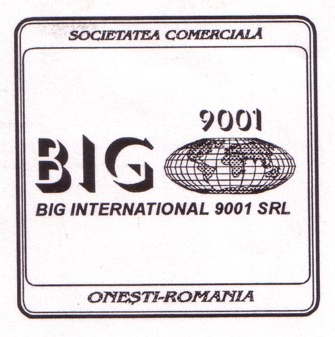              STR. CALEA SLANICULUI, NR. 55A, ONESTI, JUD.                       TELEFON/FAX:  0234322293;  0744179174; E-mail:biginternational_9001@yahoo.com                             J4/336/1996;  COD FISCAL: R 8289495;                              CONT BANCAR:  R015BUCU2482235332911RON  ALPHA BANKFORMULAR DE SOLICITARE AUTORIZATIE INTEGRATA DE MEDIUS.C. AROMA RISE S.A.BENEFICIAR: AROMA RISE   S.A.  ELABORAT: BIG INTERNATIONAL 9001 S.R.L.Coordonator: ing. Stefan BILIBOCCUPRINSFormular de solicitareNumele instalatiei Numele solicitantului, adresa, numarul de inregistrare la registrul ComertuluiActivitatea conform anexei 1 din Legea 278/2013 privind emisiile industrialeAlte activitati cu impact semnificativ desfasurate pe amplasament- Conform Anexei I la Regulamentului (CE) nr. 166/2006:4.  Industria chimica4(a) Instalatii chimice de productie pe scara industriala a substantelor chimice organice de baza Cod NFR (cf. Ordinului nr. 3299/2012):2B. Industria chimica2B.5.a  Alte procese din industria chimicaCod CAEN:    2014 – Fabricarea altor produse chimice organice de bazaNumele si prenumele proprietarului: AROMA RISE S.A.Numele si functia persoanei imputernicite sa reprezinte titularul activitatii/operatorului instalatiei pe tot parcursul derularii procedurii de autorizare: - ing. HARLEA DAN -  director general Numele si prenumele persoanei responsabile cu activitatea de protectie a mediului:- ing. Carmen Harlea Nr. Telefon : 0234315 035In    numele firmei mai sus mentionate, solicitam prin prezenta emiterea unei autorizatii integrate conform prevederilor Legii 278/2013 privind emisiile industriale  Titularul de activitate/operatorul instalatiei isi asuma raspunderea pentru corectitudinea si completitudinea  datelor si informatiilor furnizate autoritatii competente pentru protectia mediului in vederea analizarii si demararii procedurii de autorizare.Nume: ing. HIRLEA  DANFunctia: Director generalSemnatura si stampilaData:INFORMATIA SOLICITATA DE ARTICOLUL 12 ALIN.1 AL LEGII 278/2013 PRIVIND EMISIILE INDUSTRIALELISTA DE VERIFICARE A COMPONENTEI DOCUMENTATIEI DE SOLICITAREIn plus fata de acest document, verificati daca ati inclus elementele din tabelul urmatorI.  REZUMAT NetehnicAceasta sectiune trebuie sa fie cat mai succinta, de obicei un paragraf pentru fiecare dintre titluri, dar permitand in acelasi timp o prezentare suficienta a activitatilor. Este oportunitatea dumneavoastra de a spune autoritatii responsabile de emitere a autorizatiei integrate de mediu cat de bine va desfasurati activitatea si imbunatirile pe catre intentionati sa le faceti. Este preferabil sa completati aceasta sectiune dupa ce ati elaborat intreaga documentatie de solicitare, deoarece veti sti ce sa rezumati. Rezumatul va include:1. DESCRIEREO descriere succinta a activitatilor, scopul lor, produsele, diagrama proceselor instalatiei implicate, cu marcarea punctelor de emisii, nivele de emisii din fiecare punct.Prezentarea conditiilor prezente ale amplasamentului, inclusiv poluarea istorica1.2 Alternative principale studiate de catre Solicitant (legate de locatie, justificare economica, orientare spre alt domeniu, etc.)2. Tehnici de  Management 2.1 Sistemul de management INTRARI DE MATERIALESelectarea materiilor primeCerintele BAT3.3. Auditul privind minimizarea deseurilor (minimizarea utilizarii materiilor prime)3.4. Utilizarea apeiPRINCIPALELE ACTIVITATIEMISII SI REDUCEREA POLUARIIMINIMIZAREA SI RECUPERAREA DESEURILORENERGIEACCIDENTELE SI CONSECINTELE LORZGOMOT SI VIBRATII MONITORIZARE  DEZAFECTARE12. ASPECTE LEGATE DE AMPLASAMENTUL PE CARE SE AFLA INSTALATIA13. LIMITELE DE EMISIE14. IMPACTPlanul de Masuri Obligatorii si Programele de Modernizare NOTA	In urma evaluarilor facute, a reiesit ca activitatile desfasurate de societate  nu produc  impact semnificativ asupra factorilor de mediu.AROMA RISE S.A. functioneaza in baza Autorizaţiei Integrate de Mediu nr. 45 din 29.12.2006, revizuita in data de 20.03.2009, emisa de ARPM Bacau.	Recomandam reauatorizarea activitatii desfasurate de AROMA RISE S.A.pe amplasament.TehniCI DE MANAGEMENTSistemul de management  Daca intentionati sa dobanditi un sistem atestat printr-un document, indicati in Coloana 3, data de la care acesta va fi valabil.3. Intrari de materii prime 3.1 Selectarea materiilor primeUtilizati acest tabel pentru a furniza o lista a principalelor materiale folosite, precum si a altora care pot  avea un impact semnificativ asupra mediului. De asemenea  aratati unde exista materiale alternative care au un impact mai mic asupra mediului si daca acestea sunt utilizate. Daca nu sunt utilizate, explicati de ce.  Nota:   Materiile prime utilizate sunt insotite de certificate de calitate de la furnizor si Fise tehnice de securitate , 3.2 Cerintele BATUtilizati tabelul urmator pentru a raspunde cerintelor caracteristice  BAT care nu au fost analizate 3.3 Auditul privind minimizarea deseurilor (minimizarea utilizarii materiilor prime) Utilizati tabelul urmator pentru a raspunde altor cerinte caracteristice BAT, care nu au fost analizate 3.4 Utilizarea  apei 3.4.1.Consumul de apa  3.4.2 Compararea cu  limitele existente Schema de bilant a apei in scop tehnologic in cadrul instalatiei  este:3.4.3 Cerintele BAT pentru utilizarea apeiUtilizati tabelul urmator pentru a raspunde altor  cerinte  caracteristice BAT, care nu au fost analizate Descrieti in casutele de mai jos pozitia actuala sau proposa cu privire la alte cerinte caracteristice de BAT mentionate in indrumarul pentru sectorul industrial respectiv.  Demonstrati ca propunerle sunt BAT fie prin confirmarea conformarii, fie  prin justifcarea abaterilor sau utilizarea masurilor alternative, ca raspuns la intrebarile de mai jos:3.4.3.1 Sistemele de canalizareSistemele de canalizare trebuie proiectate astfel incat sa se evite poluarea apei meteorica. Acolo unde este posibil aceasta trebuie retinuta pentru utilizare. Ceea ce nu poate fi utilizat, trebuie evacuat separat. Care este practica pe amplasament?3.4.3.2 Recircularea apeiApa trebuie recirculata in cadrul procesului din care rezulta, dupa epurarea sa prealabila, daca este necesar. Acolo unde acest lucru nu este posibil, ea trebuie recirculata in alta parte a procesului care necesita o calitate inferioara a apei; sa se identifice posibilitatile de substitutie a apei cu sursele reciclate, trebuie identificate cerintele de calitate a apei asociate fiecarei utilizari. Fluxurile de apa mai putin poluate, de ex. apele de racire, trebuie pastrate separat acolo unde este necesara reutilizarea apei, posibil dupa o anumita forma de tratare.3.4.3.3. Alte tehnici de minimizareSistemele de racire cu circuit inchis trebuie utilizate acolo unde este posibil; in final, apele uzate vor necesita o forma de epurare. Totusi, in multe solicitari, cea mai buna epurare conventionala a efluentului produce o apa de buna calitate care poate fi utilizata in proces direct sau amestecata cu apa proaspata. Atunci cand calitatea efluentului epurat poate varia, el poate fi reciclat in mod selectiv, atunci cand calitatea este corespunzatoare, si condus spre evacuare atunci cand calitatea scade sub nivelul pe care sistemul il poate tolera, Operatorul/titularul activitatii trebuie sa identifice cazurile in care apa epurata din efluentul statiei de epurare poate fi folosita si sa justifice atunci cand aceasta nu poate fi folosita.Apa utilizata la spalare Acolo unde apa este folosita pentru curatenie si spalare, cantitatea utilizata trebuie minimizata prin:aspirare, frecare sau stergere cu carpa mai degraba de decat prin stropire cu furtunul;evaluarea scopului reutilizarii apei de spalare ;controale stricte ale tuturor furtunelor si echipamentelor de spalare. 	Exista alte tehnici adecvate pentru instalatie?4. Principalele activitati 4.1 Inventarul proceselor 4.2 Descrierea proceselorPrezentati diagrama/diagramele fluxurilor procesului tehnologic al activitatilor pentru a indica principalele faze ale procesului si pentru a identifica mijloacele prin care materialele sunt transferate de la o activitate la alta. 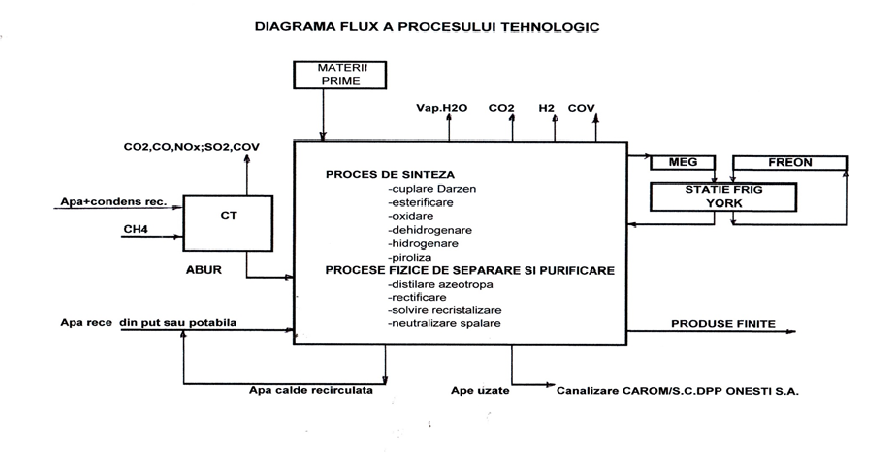  Inventarul iesirilor (produselor)Inventarul iesirilor (deseurilor)4.5 Diagramele elementelor principale ale instalatiilor4.5.1 Fabricarea compusilor chimici organici de baza                                                                                          In atmosfera                                                                               Vap. H2O    CO2   H2   COVABUR                                                                                                                                                       PROD. FINITE       APA RECE RECIRCULATA        .    Apa calda                                          Ape uzate 4.5.2  Producerea aburului                                                             GAZE DE ARDERE ( CO2 ,  CO, NOX ,  SO2 ,  COV )                               GAZ METAN                                                               APA +                                                              ABUR ( Pmax = 6 bar si Tmax = 205°C )                   Condens recirculat                                                                                                                Purja 4.6 Sistemul de exploatareTinand cont de informatiile de exploatare relevante din punct de vedere al mediului date in diagramele de mai sus, in sectiunile referitoare la reducere si in diagramele conductelor si instrumentelor, furnizati orice alte descrieri sau diagrame necesare pentru a explica modul in care sistemul de exploatare include informatiile de monitorizare a mediului.4.6.1 Conditii anormaleProtectia in timpul conditiilor anormale de functionare, cum ar fi: pornirile, opririle si intreruperile momentane.Tinand cont de informatiile din Sectiunea 10 privind monitorizarea in timpul pornirilor, opririlor si intreruperilor momentane, furnizati orice informatii suplimentare necesare pentru a explica modul in care este asigurata protectia in timpul acestor faze.  Studii pe termen lung considerate a fi necesareIdentificati omisiunile in informatiile de mai sus, pentru care Operatorul/titularul activitatii crede ca este nevoie de studii pe termen mai lung pentru a le furniza. Includeti-le si in Sectiunea 15.4.8  Cerinte caracteristice BAT        Descrieti pozitia actuala sau propusa cu privire la urmatoarele cerinte caracteristice BAT, demonstrand ca propunerile sunt BAT fie prin confirmarea conformarii, fie prin justificarea abaterilor sau a utilizarii masurilor alternative;       Urmatoarele tehnici trebuie aplicate, acolo unde este cazul, tuturor instalatiilor. In paragrafele specifice procesului, prezentate mai jos, sunt identificate cerinte suplimentare sau sunt accentuate cerinte specifice.Asigurarea functionarii corespunzatoare prin:4.8.1 Implementarea unui sistem eficient de management de mediu;4.8.2 Minimizarea impactului produs de accidente si de avarii printr-un plan de prevenire si management al situatiilor de urgenta;4.8.3 Cerinte relevante  suplimentare pentru activitatile specifice sunt identificate  mai jos:5.  EMISII SI REDUCEREA POLUARII5.1  Reducerea emisiior din  surse punctiforme in aer 	Furnizati scheme(le) simple ale fluxurilor procesului tehnologic pentru a indica modul in care instalatia principala este legata de instalatia de depoluare a aerului. Prezentati reducerea poluarii si monitorizarile relevante din punct de vedere al mediului. Desenati o schema de flux a procesului tehnologic sau completati acest tabel pentru a arata activitatile din instalatia dumneavoastra. Pentru alte tipuri de instalatii furnizati o schema similara.5.1.1. Emisii si reducerea poluarii Protectia muncii si sanatatea publicaDescrieti gradul de protectie al echipamentelor ce trebuie purtate in diferite zone ale amplasamentului:Echipamente de depoluare        Pentru fiecare faza relevanta a procesului / punct de emisie si pentru fiecare poluant, indicati echipamentele de depoluare utilizate sau propuse. Includeti amplasarea sistemelor de ventilare si supapele de siguranta sau rezervele. Unde nu exista, mentionati ca nu exista.Studii de referintaCOVAcolo unde exista emisii de COV, identificati principalii constituienti chimici ai emisiilor si evaluati ce se intampla cu aceste substante chimice in mediu?Nota :  Nu sunt emisii COV prin surse punctiforme5.1.6 Studii privind efectul (impactul) emisiilor de COV5.1.7  Eliminarea penei de abur	Prezentati emisiile vizibile si fie justificati ca fiecare emisie este in conformitate cu cerintele BAT sau explicati masurile de conformare pe care intentionati sa le aplicati pentru a reduce pana vizibil5.2  Minimizarea emisiilor fugitive in aerOferiti informatii privind emisiile fugitive dupa cum urmeaza:.Studii5.2.2   Pulberi si fumDescrieti in urmatoarele casute pozitia actuala sau propusa cu privire la urmatoarele cerinte BAT, descrise in indrumarul pentru sectorul industrial respectiv. Demonstrati ca propunerile sunt BAT fie prin confirmarea conformarii, fie prin justificarea abaterilor sau a utilizarii masurilor alternativeUrmatoarele tehnici generale ar trebui folosite acolo unde este cazul:Retinerea pulberilor de la operatia de lustruire. Posibilitatea de recirculare a pulberilor trebuie analizataAcoperirea rezervoarelor si vagonetilorEvitarea depozitarii exterioare sau neacoperiteAcolo unde depozitarea exterioara este inevitabila utilizati stropirea cu apa, materiale de fixare, tehnici de management al depozitarii, paravanturi, etcCuratirea rotilor autovehiculelor si curatarea drumurilorBenzi transportoare inchise, transport pneumatic, minimizarea pierderilorCuratenie sistematicaCaptare adecvata a gazelor rezultate din proces5.2.3  COV           Oferiti informatii privind transferul COV dupa cum urmeaza Sisteme de ventilareOferiti informatii despre sisteme de ventilare  dupa cum urmeaza:  Reducerea emisiior din  surse punctiforme in apa de suprafata si  canalizare  5.3.1   Sursele de emisiiDescrieti dupa cum urmeaza sistemele de epurare pentru fiecare sursa de apa uzata 5.3.2	MinimizareJustificati cazurile in care consumul de apa nu este minimizat sau apa uzata nu este reutilizata sau recirculataSepararea apei meteoriceConfirmati ca apele meteorice sunt colectate separat de apele uzate industriale si identificati orice zona in care exista un risc de contaminare a apelor de suprafata.5.3.4  Justificare 	Acolo unde efluentul este evacuat neepurat prezentati, o justificare pentru faptul ca efluentul nu este epurat la un nivel la care acesta poate fi reutilizat5.3.4.1  Studii 5.3.5 Compozitia efluentului 	Identificati principalii compusi chimici ai efluentului epurat si ce se intampla cu ei in mediu Studii ToxicitateaPrezentati lista cu risc de toxicitate din efluentul epurat. Prezentati pe scurt rezultatele oricarei evaluari de toxicitate sau propunere de evaluare/diminuare a toxicitatii efluentului.	Acolo unde exista studii care au identificat substante periculoase sau niveluri de toxicitate   reziduala, rezumati orice informatii disponibile referitoare la cauzele toxicitatii si orice tehnici propuse pentru reducerea impactului potential:5.3.8   Reducerea CBO    	In ceea ce priveste CBO, trebuie luata in considerare natura receptorului. Acolo unde evacuarea se realizeaza direct in ape de suprafata care sunt cele mai rentabile masuri din punct de vedere al costului care pot fi luate pentru reducerea CBO.  	 Daca nu va propuneti sa aplicati aceste masuri, justificati.5.3.9 Eficienta statiei de epurare orasenesti    	Daca apele uzate sunt epurate in afara amplasamentului, intr-o statie de epurare a apelor uzate orasenesti, demonstrati ca: epurarea realizata in aceasta statie este la fel de eficienta ca si cea care ar fi fost realizata daca apele uzate ar fi fost epurate pe amplasament, bazata pe reducerea incarcarii (si nu concentratiei) fiecarui poluant in apa epurata evacuata.5.3.10  By-pass-area si protectia statiei de epurare a apelor uzate orasenesti    	Demonstrati ca probabilitatea ocolirii statiei de epurare a apelor uzate (in situatii de viituri provocate de furtuna sau alte situatii de urgenta) sau a statiilor intermediare de pompare din reteaua de canalizare este acceptabil de redusa (poate ca ar trebui sa discutati acest aspect cu operatorul sistemului de canalizare);5.3.10.1  Rezervoare tampon    Demonstrati ca este asigurata o capacitate de stocare tampon sau aratati modul in care sunt rezolvate incarcarile maxime fara a supraincarca capacitatea statiei de epurare.5.3.11  Epurarea pe amplasament    Daca efluentul este epurat pe amplasament, justificati alegerea si performanta statiilor de epurare pe trepte, primara, secundara si tertiara (acolo unde este cazul). Completati tabelul de mai jos:Tehnici de epurare a efluentuluiApele chimic impure si pluviale inainte de a fi evacuate sunt preepurate in statia de preepurare din dotarea societatii, formata din:doua separatoare de faza  organica, amplasate subteran, V = 2 mc fiecaredoua vase de stocare, cilindrice verticale, separatoare de substante organice, amplasate  suprateran,  V = 12 m3 fiecare un vas cilindric orizontal de aerare-omogenizare, suprateran, V = 23 m3pompa submersibila pentru pomparea apei uzate de la separatoarele de hidrocarburi  in vasele de stocare. pompa submersibila pentru pomparea apelor preepurate din vasul de aerare – omogenizare in canalizarea orasului. un compresor aer pentru introducerea aerului in vasul de aerare omogenizare.5.4.  Pierderi si scurgeri in apa de suprafata, canalizare si apa subteranaOferiti informatii despre pierderi si scurgeri dupa cum urmeaza:*Nota: Toretic  pot sa apara emisii in subteran ca urmare a infiltratiilor de ape uzate din retelele de canalizare insa practic prin masurile luate de control si etansare aceasta posibilitate este nula.Descrieti pozitia actuala sau propusa cu privire la urmatoarele cerinte caracteristice BAT care demonstreaza ca propunerile sunt BAT fie prin confirmarea conformarii, fie prin justificarea abaterilor (de la recomandarile BAT) sau a utilizarii masurilor alternative 5.4.2  Structuri subterane:Acoperiri izolante 5.4.4   Zone de poluare potentiala    	Pentru fiecare zona in care exista posibilitatea ca activitatile sa polueze apa subterana, confirmati ca structurile instalatiei (drenuri, conducte, canale, rezervoare, batale) sunt impermeabilizate si ca straturile izolatoare corespund fiecareia dintre cerintele din tabelul de mai jos.    	Acolo unde nu se conformeaza, indicati data pana la care se vor conforma. Introduceti referintele corespunzatoare instalatiei dumneavoastra si extindeti tabelul daca este necesar.    Zone potentiale de poluare 5.4.5   Cuve de retentiePentru fiecare rezervor care contine lichide ale caror pierderi prin scurgere pot fi periculoase pentru mediu, confirmati faptul ca exista cuve de retentie si ca acestea respecta fiecare dintre cerintele prezentate in tabelul de mai jos. Daca nu se conformeaza, indicati data pana la care se va conforma. Introduceti datele corespunzatoare instalatiei analizate si repetati tabelul daca este necesar.5.4.6   Alte riscuri asupra solului    Alte elemente care ar putea conduce la emisii necontrolate in apa sau sol5.5    Emisii in ape subteraneTabelul de mai jos este conceput ca un ghid care sa va ajute in pregatirea informatiilor solicitate. Totusi, daca dumneavoastra considerati ca este posibil sa evacuati substante prezentate in Anexele 5 si 6 ale Legii nr. 310/28.06.2004, care transpune Directiva 2455/2001/EC*5) sau in Anexa VIII a Directivei 2000/60, in apa subterana, direct sau indirect sunteti sfatuiti sa discutati cerintele cu specialistul din cadrul Agentiei Regionale de Protectia Mediului care se ocupa de emiterea autorizatiei integrate de mediu.5.5.1 Exista emisii directe sau indirecte de substante din Anexele 5 si 6 ale Legii 310/2004, rezultate din instalatie, in apa subterana?5.5.2  Masuri de control intern si de service al conductelor de alimentare cu apa si de canalizare, precum si al conductelor, recipientilor si rezervoarelor prin care tranziteaza, respectiv sunt depozitate substantele periculoase. Este necesar sa specificati:Frecventa controlului si personalul responsabilReteaua de apa potabila, sistemul de canalizare sunt inspectate anual conform Programului de inspectii si reparatii. Inspectia va fi efectuata de personal abilitat. Cum se face intretinereaPeriodic se face o inspectie vizuala, defectiunile constatate sunt remediate imediat.    - Exista sume cu aceasta destinatie prevazute in bugetul anual al firmei?	Da, sunt  alocate sume din bugetul firmei prin Planul de revizie pentru aceasta destinatie. MirosIn general, nivelul de detaliere trebuie sa corespunda riscului care determina neplacere receptorilor sensibili (scoli, spitale, sanatorii, zone rezidentiale, zone recreationale). Instalatiile care nu utilizeaza substante urat mirositoare sau care nu genereaza materiale urat mirositoare si prin urmare prezinta un risc scazut trebuie separate de la inceput utilizand Tabelul 5.6.1.        Sursele nesemnificative dintr-o instalatie care are si surse semnificative trebuie "separate" din punct de vedere calitativ la inceputul Tabelului 5.6.1 (trebuie facuta justificarea) si nu mai trebuie furnizate informatii detaliate in sectiunile urmatoare.        In cazul in care receptorii se afla la mare distanta si riscul asociat impactului asupra mediului este scazut, informatiile referitoare la receptorii sensibili care trebuie oferite, vor fi minime. Informatiile referitoare la sursele nesemnificative de miros din Tabelul 5.6.3 vor fi totusi cerute si trebuie utilizate BAT-uri pentru reducerea mirosului atat cat va permite balanta costurilor si beneficiilor.       Daca este cazul trebuie furnizate harti si planuri de amplasament pentru a indica localizarea receptorilor, surselor si punctelor de monitorizare.5.6.1   Separarea instalatiilor care nu genereaza mirosActivitatile care nu utilizeaza sau nu genereaza substante urat mirositoare trebuie mentionate aici. Trebuie furnizate suficiente explicatii in sprijinul acestei optiuni pentru a permite Operatorului/titularului activitatii sa nu mai dea informatii suplimentare. In cazul in care sunt utilizate sau generate substante urat mirositoare, dar acestea sunt izolate si controlate, nu trebuie completat acest tabel, ci trebuie in schimb descrise in Tabelul 5.6.3.5.6.2   Receptori ( inclusiv informatii referitoare la impactul asupra mediului si la reglementarile existente pentru monitorizarea impactului asupra mediului)   	In unele cazuri, delimitarea suprafetei pe care se desfasoara procesul sau perimetrul amplasamentului a fost poate utilizat ca o localizare loctiitoare pentru evaluarea impactului (pentru instalatii noi) si evaluari de mediu (pentru instalatiile existente) asupra receptorilor sensibili, iar limitele sau conditiile au fost stabilite poate, in functie de acest perimetru. In acest caz, ele trebuie incluse in tabelul de mai jos.5.6.3  Surse/emisii NE semnificativeFaceti o prezentare generala succinta a surselor cu impact nesemnificativ.    	Sursele nesemnificative pot fi "separate" prin evaluarea impactului de mediu sau prin utilizarea unei abordari calitative reale atunci cand nivelul scazut de risc este evident. Trebuie facuta o scurta justificare a acestei alegeri. NU trebuie furnizate informatii suplimentare in Tabelul 5.6.3.1 de mai jos pentru sursele care au fost descrise aici. Justificarea trebuie facuta pentru a arata ca aceste surse nu se adauga unei probleme. Vezi justificarea de la inceputul 5.5. 5.6.3.1. Surse de mirosuri 	(inclusiv actiuni intreprinse pentru prevenirea si/sau minimizarea acestora)5.6.4   Declaratie privind managementul mirosurilor    	Puteti identifica aici evenimente pe care nu le puteti controla si care pot duce la degajare de mirosuri (de ex. conditii meteorologice extreme sau intreruperi ale curentului electric pentru care BAT-ul nu prevede alimentare de siguranta).   	Trebuie sa descrieti masurile pe care le propuneti pentru reducerea impactului unor astfel de evenimente (de ex. oprire cat mai rapid posibil). Daca sunt acceptate de Autoritatea competenta de Protectia Mediului responsabila cu emiterea autorizatiei integrate de mediu, va trebui sa mentineti aceste masuri drept conditii de autorizare, dar, atat timp cat luati masuri, nu puteti fi sanctionat pentru aceste evenimente rare.  Managementul mirosurilor5.7  Tehnologii alternative de reducere a poluarii studiate pe parcursul analizei/evaluarii BATDescrieti succint gama tehnologiilor alternative studiate pentru reducerea emisiilor de poluanti in aer, apa si sol si pentru reducerea zgomotului. Prezentati concluziile acestor studii pentru a sprijini selectarea BAT.6. MINIMIZAREA SI RECUPERAREA DESEURILOR6.1  Surse de deseuri 6.2  Evidenta deseurilor Nota*  Deseurile generate  nu se supun tratarii in cadrul societatii. Sunt preluate de firme specializate. Zone de depozitare		  Cerinte speciale de depozitare Nota :  Nu sunt cerinte speciale pentru depozitarea deseurilor. (de ex. pentru deseuri inflamabile, deseuri sensibile la caldura sau la lumina, separarea deseurilor incompatibile, deseuri care se pot dizolva sau pot reactiona cu apa (care trebuie depozitate in spatii acoperite). In acest sector, raspundeti la urmatoarele puncte, mai ales unde este cazul.A    Aceste categorii necesita in mod normal depozitare in spatii acoperiteAA   Aceste categorii necesita in mod normal depozitare in spatii  imprejmuiteB    Aceste materiale este probabil sa degaje pulberi si sa necesite captarea aerului si directionarea lui catre o instalatie de filtrareC    Sunt posibile reactii cu apa. Nu trebuie depozitate in zone  inundabile.  Recipienti de depozitare (acolo unde sunt folositi)Identificati orice masura de prevenire a emisiilor (de ex. lichide, pulberi, COV si mirosuri) rezultate de la depozitarea sau manevrarea  deseurilor care nu au fost deja acoperite in raspunsul dumneavoastra la Sectiunile 1.1 si 5.5).Recuperarea sau eliminarea deseurilor  6.7 Deseuri de ambalaje Energie 7.1   Cerinte energetice de baza7.1.1 Consumul de energieConsumul anual de energie al activitatilor este prezentat in tabelul urmator, in functie de sursa de energie.Informatiile suplimentare privind consumul de energie (de ex. balante energetice, diagrame "Sankey") care arata modul in care este consumata energia in activitatile din autorizatie sunt descrise in continuare:7.1.2   Energie specifica   	Informatii despre consumul specific de energie pentru activitatile din autorizatia integrata de mediu sunt descrise in tabelul urmator:7.1.3  Intretinere    	Masurile fundamentale pentru functionarea si intretinerea eficienta din punct de vedere energetic sunt descrise in tabelul de mai jos.   	Completati tabelul prin:    1) Confirmarea faptului ca aveti implementat un sistem documentat si faceti referire la acea documentatie, astfel incat el sa poata fi inspectat pe amplasament de catre GNM/alte autoritati competente responsabile conform legislatiei in vigoare; sau    2) Declararea intentiei de a implementa un astfel de sistem documentat si indicarea termenului pana la care veti aplica un asemenea program, termen care trebuie sa fie acoperit de perioada prevazuta in Planul de masuri obligatorii; sau3) Expunerea motivului pentru care masura nu este relevanta/aplicabila pentru activitatile desfasurate.7.2  Masuri tehnice    Masurile tehnice fundamentale pentru eficienta energetica sunt descrise in tabelul de mai jos    Completati tabelul prin:    1) Confirmarea faptului ca va conformati cu fiecare cerinta, sau    2) Declararea intentiei de conformare si indicarea termenului pana la care o veti face in cadrul Planul de masuri obligatorii a activitatii analizate; sau    3) Expunerea motivului pentru care masura nu este relevanta/aplicabila pentru activitatile desfasurate.7.2.1. Masuri de service al cladirilor    	Masuri fundamentale pentru eficienta energetica a service-ului cladirilor sunt descrise in tabelul de mai jos. Completati tabelul prin:    1) Confirmarea faptului ca va conformati cu fiecare cerinta, sau    2) Declararea intentiei de conformare si indicarea datei pana la care o veti face in cadrul programului dumneavoastra de modernizare; sau    3) Expunerea motivului pentru care masura nu este relevanta pentru activitatile desfasurate.7.3  Eficienta Energetica        Un plan de utilizare eficienta a energiei este furnizat mai jos, care identifica si evalueaza toate tehnicile care sa conduca la utilizarea eficienta a energiei, aplicabile activitatilor reglementate prin autorizatie         Completati tabelul astfel:    1. Indicati ce tehnici de utilizare eficienta a energiei, inclusiv cele omise la cerintele energetice fundamentale si cerintele suplimentare privind eficienta energetica, sunt aplicabile activitatilor, dar nu au fost inca implementate.    2. Precizati reducerile de C0(2) realizabile de catre acea tehnica pana la sfarsitul ciclului de functionare (al instalatiei pentru care se solicita autorizatia integrata de mediu)    3. In plus fata de cele de mai sus, estimati costurile anuale echivalente implementarii tehnicii, costurile pe tona de C02 recuperata si prioritatea de implementare7.3.1  Cerinte suplimentare pentru eficienta energetica    Informatii despre tehnicile de recuperare a energiei sunt date in tabelul de mai jos; Completati tabelul prin:    1) Confirmarea faptului ca masura este implementata, sau    2) Declararea intentiei de a implementa masura si indicarea termenului de aplicare a acesteia: sau    3) Expunerea motivului pentru care masura nu este relevanta/aplicabila pentru activitatile desfasurate7.4   Alternative de furnizare a energiei       Informatii despre tehnicile de furnizare eficienta a energiei sunt date in tabelul de mai jos.Completati tabelul astfel:    1. Confirmati faptul ca masura este implementata, sau    2. Declarati intentia de a implementa masura si indicati termenul de punere in practica; sau    3. Expuneti motivul pentru care masura nu este relevanta/aplicabila pentru activitatile desfasurate8. ACCIDENTELE SI CONSECINTELE LOR8.1 Controlul activitatilor care prezinta pericole de accidente majore in care sunt implicate substante periculoase – SEVESO8.2    Plan de management al accidentelor    	Utilizand recomandarile prevazute de BAT ca lista de verificare, completati acest tabel pentru orice eveniment care poate avea consecinte semnificative asupra mediului sau atasati planurile de urgenta (interna si externa) existente care sa prezinte metodele prin care impactul accidentelor si avariilor sa fie minimizat. In plus, demonstrati implementarea unui sistem eficient de management de mediuCare dintre cele de mai sus considerati ca provoaca cele mai critice riscuri pentru mediu?8.3   Tehnici     Explicati pe scurt modul in care sunt folosite urmatoarele tehnici, acolo unde este relevant..Pentru prevenirea unor situatii accidentale se va respecta riguros disciplina tehnologica si se vor lua masurile tehnice si organizatorice care sa evite producerea de accidente care pot avea consecinte semnificative asupra factorilor de mediu. Obiectivul este echipat cu următoarele dotări PSI:Hidranti exteriori 				5 buc.Hala fabricatie este prevazuta cuHidranti interiori		 		4 buc.instalatie de stropire cu apa pulverizata, tip drencere;stingatoare portabile9. Zgomot si vibratii Ca recomandare, nivelul de detaliere al informatiilor oferite trebuie sa corespunda riscului de producere a disconfortului la receptorii sensibili. In cazul in care receptorii se afla la mare distanta si riscul este mai scazut, informatiiile solicitate in Tabelul 9.1 nu vor fi detaliate, dar informatiile referitoare la sursele de zgomot din Tabelul 9.2 sunt necesare, iar BAT-urile trebuie folosite pentru reducerea zgomotului atat cat permite rezultatul analizei cost-beneficii. Sursele nesemnificative trebuie "separate" calitativ (oferind explicatii) si nu trebuie furnizate informatii detaliate.    Trebuie oferite harti si planuri de amplasament daca este cazul pentru a indica localizarea receptorilor, surselor si punctelor de monitorizare. Va fi utila identificarea surselor aflate pe amplasament, in afara instalatiei, in cazul in care acestea sunt semnificative9.1.  Receptori    (Inclusiv informatii referitoare la impactul asupra mediului si masurile existente pentru monitorizarea impactului)9.2. Surse de zgomot    (Informatii referitoare la sursele si emisiile individuale)9.3.  Studii privind masurarea zgomotului in mediuFurnizati detalii privind orice studii care au fost facute.9.4. Intretinere9.5. Limite    Din tabelul 9.1 rezumati impactul zgomotului referindu-va la limite recunoscute9.6  Informatii suplimentare cerute pentru instalatiile complexe si/sau cu risc ridicat    Aceasta este o cerinta suplimentara care trebuie completata cand este solicitata de Autoritatea responsabila de emiterea autorizatiei integrate de mediu. Aceasta poate fi de asemenea utila oricarui Operator/Titular de activitate care are probleme cu zgomotul sau este posibil sa produca disconfort cauzat de zgomot si/sau vibratii pentru a directiona sau ierarhiza activitatile.Nota:   AROMA RISE S.A. , prin specificul de activitate nu este o instalatie cu risc ridicat de zgomotMinimizarea potentialului de disconfort datorat zgomotului,   in special de la:    - Utilaje de ridicat, precum benzi transportatoare sau ascensoare:    -  Manevrare mecanica    -  Deplasarea vehiculelor, in special incarcatoare interne precum   auto incarcatoare;10. MONITORIZARE10.1. Monitorizarea si raportarea emisiilor in aerDescrieti orice programe/masuri diferite pentru perioadele de pornire  si oprire.	Emisii difuze	Imisii10.2. Monitorizarea emisiilor in apa    Descrieti masurile propuse pentru monitorizarea emisiilor incluzand orice monitorizare a mediului si frecventa, metodologia de masurare si procedura de evaluare propusa. Trebuie sa folositi tabelele de mai jos si sa prezentati referiri la informatii suplimentare dintr-un document precizat, acolo unde este necesar.    Descrieti orice masuri speciale pentru perioadele de pornire si oprire.10.2.1. Monitorizarea si raportarea emisiilor in apaApe uzate menajereApe uzate chimic impure10.3. Monitorizarea si raportarea emisiilor in apa subteranaNota : Nu este necesara o monitorizare a apei subterane10.4. Monitorizarea si raportarea emisiilor in reteaua de canalizare Nota : Nu este necesara monitorizarea  descarcarilor in canalizarea interioara, monotorizarea efectuandu-se numai la descarcarea in canalizarea chimic impura  a Sucursalei  CAROM .10.5.  Monitorizarea si raportarea deseurilorNota:  Gestionarea deseurilor se face in conformitate cu HG 856/ 2002- in cazul in care deseurile sunt eliminate direct pe sol, de exemplu imprastierea namolului sau un depozit de deseuri pe amplasament, trebuie stabilit un program de monitorizare care ia in considerare materialele, agentii potentiali de contaminare si caile potentiale de transmitere din sol in apa subterana, in apa de suprafata sau in lantul trofic.Nota: Nu este cazul10.6  Monitorizarea mediului10.6.1  Contributia la poluarea mediului ambiant    Este ceruta monitorizarea de mediu in afara amplasamentului instalatiei?    Observatii:    1) Necesitatea monitorizarii mediului in afara amplasamentului trebuie luata in considerare pentru evaluarea efectelor emisiilor in cursurile de apa controlate, in apa subterana, in aer sau sol sau a emisiilor de zgomot sau mirosuri neplacute.    2) Monitorizarea mediului poate fi ceruta, de ex. atunci cand:    - exista receptori vulnerabili;    - emisiile au o contributie semnificativa asupra unui Standard de Calitate a Mediului (SCM) care este in pericol de a fi depasit    - Operatorul doreste sa justifice o concluzie BAT bazandu-se pe lipsa efectului asupra mediului    - este necesara validarea modelarii.    3) Necesitatea monitorizarii trebuie luata in considerare pentru:    - apa subterana, cand trebuie facuta o caracterizare a calitatii si debitului si luate in considerare atat variatiile pe termen scurt, cat si variatiile pe termen lung. Monitorizarea trebuie stabilita prin autorizatia de gospodarirea apelor pe baza unui studiu hidrogeologic care sa indice directia de curgere a apelor subterane, amplasamentul si caracteristicile constructive necesare pentru forajele de monitorizare;     - apa de suprafata, cand vor fi necesare, in conformitate cu prevederile autorizatiei de gospodarirea apelor, prelevarea de probe, analiza si raportarea calitatii in amonte si in aval a cursurilor de apa controlate    - aer, inclusiv mirosurile;    - contaminarea solului, inclusiv vegetatia si produsele agricole;    - evaluarea impactului asupra sanatatii;    - zgomot.   10.6.2. Monitorizarea impactului    Descrieti orice monitorizare a mediului realizata sau propusa in scopul evaluarii efectelor emisiilor10.7. Monitorizarea variabilelor de proces    Descrieti monitorizarea variabilelor de proces10.8. Monitorizarea pe perioadele de functionare anormala    	Descrieti orice masuri speciale propuse pe perioada de punere in functiune, oprire sau alte conditii anormale. Includeti orice monitorizare speciala a emisiilor in aer, apa sau a variabilelor de proces ceruta pentru a minimiza riscul asupra mediului.	Nota: Avand in vedere ca procesele sunt discontinuu, nu sunt necesare masuri speciale  pe perioada de punere in functiune, oprire si pornire. 11. DEZAFECTARE11.1. Masuri de prevenire a poluarii luate inca din faza de proiectare    (Pentru o instalatie noua) descrieti modul in care au fost luate in considerare urmatoarele etape in faza de proiectare si de executie a lucrarilorNota: Nu este cazul – instalatie existenta- Utilizarea rezervoarelor si conductelor subterane este evitata atunci cand este posibil (doar daca nu sunt protejate de o izolatie secundara sau printr-un program adecvat de monitorizare);-  Este prevazuta drenarea si curatarea rezervoarelor si conductelor inainte de demontare;- Lagunele si depozitele de deseuri sunt concepute avand in vedere eventuala lor golire si inchidere;- Izolatia este conceputa astfel incat sa fie impermeabila, usor de demontat si fara sa produca praf si pericol;- Materialele folosite sunt reciclabile (luand in considerare obiectivele operationale sau alte obiective de mediu).11.2  Planul de inchidere a instalatiei Documentatia pentru solicitarea autorizatiei integrate a instalatiilor noi si a celor existente trebuie sa contina un Plan de inchidere a instalatiei.   	 Cele de mai jos pot fundamenta planul de inchidere a instalatiei. Acest plan trebuie elaborat la nivel de amplasament si actualizat daca circumstantele se modifica. Orice revizuiri trebuie trimise Autoritatii responsabila de emiterea autorizatiei integrate de mediu.În cazul încetării definitive a activităţii întregii instalaţii sau a unor părţi din instalaţie, titularul activităţii trebuie să dezvolte un plan de închidere agreat de autoritatea competentă pentru protecţia mediului. Planul de închidere trebuie să respecte prevederile Ghidului tehnic general.In caz de inchidere definitiva si de dezafectare a instalatiei se vor lua urmatoarele masuri:- golirea instalatiei- curatirea, danfuirea   si spalarea  cu apa a instalatiei,  rezervoarelor si conductelor- oprirea alimentarii cu energie electrica, gaz metan, apa- vidanjarea bazinelor de colectare ape uzate aferente statiei de preepurare- vidanjarea bazinului de colectare ape uzate menajere- scoaterea tuturor echipamentelor si materialelor din canalele tehnologice de pe teritoriul, curatarea acestora si umplerea lor cu pamant;- depozitarea controlata, eliminarea, valorificarea deseurilor nepericuloase;-  dezafectarea instalatiei, cu respectarea normelor specifice;- curatarea intregii suprafete a  amplasamentului dupa dezafectarea tuturor instalatiilor;- asigurarea pazei non-stop a obiectivului si mentionarea intr-un registru de evidenta a tuturor evenimentelor ce apar pe teritoriul societatii ;- anuntarea oricarui eveniment la APM Bacau, si Garda Nationala de Mediu – Comisariatul Judetean Bacau- valorificarea materialelor reciclabile. 11.3   Structuri subterane	Pentru fiecare structura subterana identificata pe planul de mai sus explicati pe scurt modul in care pot fi golita si curatita/decontaminata si orice alte actiuni care ar putea fi necesare pentru scoaterea lor din functiune in conditii de siguranta  atunci cand va fi nevoie.  Identificati orice probeleme nerezolvate.11.4  Structuri supraterane 11.5   Lagune  	Nota:  Pe amplasament nu sunt lagune.11.6 Depozite de  deseuri 	Nota : Pe amplasament nu sunt depozite definitive de deseuri     11.7. Zone din care se preleveaza probe    	Pe baza informatiilor cuprinse in Raportul de Amplasament si a operatiilor propuse pentru prevenirea si controlul integrat al poluarii, identificati zonele care ar putea fi considerate in aceasta etapa ca fiind cele mai importante pentru realizarea analizelor de sol si de apa subterana la momentul dezafectarii. Scopul acestor analize este de a stabili gradul de poluare cauzat de activitatile desfasurate si necesitatea de remediere pentru aducerea amplasamentului intr-o stare satisfacatoare, care a fost definita in raportul initial de amplasament.12. ASPECTE LEGATE DE AMPLASAMENTUL PE CARE SE AFLA INSTALATIA12.1. Sinergii	Luati in considerare si descrieti daca exista sau nu posibilitatea de aparitie a sinergiilor cu alti detinatori de autorizatie de mediu fata de tehnicile prezentate mai jos sau alte tehnici care pot avea influenta asupra emisiilor produse de instalatie.12.2. Selectarea amplasamentului  	 Justificati selectarea amplasamentului propus (pentru instalatii noi).Terenul de amplasament este proprietatea AROMA RISE S.A.13. LIMITE DE EmisieInventarul emisiilor si compararea cu valorile limita de emisie stabilite/admise.13.1. Emisii in aer asociate cu utilizarea BAT-urilor13.1.1. Emisii de solventi     Nota: Nu este cazulCerinte suplimentare sau deosebite pentru tipuri specifice de activitate. 	Emisii de gaze arse13.1.2. Emisii de dioxid de carbon de la utilizarea energiei*) Specificati mai jos sursa si factorul pentru emisiile de CO2	(Nu exista valori limita pentru emisii masice de CO2)13.2. Evacuari in reteaua de canalizare proprie         Emisii in apa asociate utilizarii BAT-urilor13.3. Emisii in reteaua de canalizare oraseneasca sau cursuri de apa de suprafata (dupa preepurarea proprie)Apele uzate de process preepurate  sunt  preluate in reteaua de canalizare chimic impura si evacuate in:- reteaua de canalizare chimic impura a Sucursalei  CAROM care are in dotare statie de epurare mecanica, chimica si biologica, dupa care apele epurate sunt evacuate in emisar – raul Trotus.- reteaua de canalizare a DPP Onesti S.A. care are in dotare statie de epurare mecanica, chimica si biologica, dupa care apele epurate sunt evacuate in emisar – raul Trotus.Apele uzate menajere sunt preluate in reteaua de canalizare menajera si evacuate in:- reteaua de canalizare menajera a Sucursalei  CAROM care are in dotare statie de epurare mecanica, chimica si biologica, dupa care apele epurate sunt evacuate in emisar – raul Trotus.- reteaua de canalizare a DPP Onesti S.A. care are in dotare statie de epurare mecanica, chimica si biologica, dupa care apele epurate sunt evacuate in emisar – raul Trotus.	Ape uzate de proces preepurate	Ape uzate menajere14. IMPACT14.1.    Evaluarea impactului emisiilor asupra mediului    	Luand in considerare faptul ca au fost deja realizate fie un studiu de evaluare a impactului asupra mediului fie un bilant de mediu, nivelul de detaliere din solicitare trebuie sa corespunda nivelului de risc asupra mediului exercitat de emisiile rezultate din activitati.   	 Instalatiile care evacueaza emisii in receptori importanti sau sensibili sau emit substante a caror natura si cantitate ar putea afecta receptorii din mediu pot necesita o evaluare mai detaliata a efectelor potentiale. In cazul in care instalatiile evacueaza doar un nivel scazut de emisii si nu exista receptori afectati sau sensibili, aceste zone pot sa nu necesite o astfel de evaluare detaliata.   	 Operatorii trebuie sa aiba dovezi care sustin evaluarea impactului exercitat de activitatile lor asupra mediului si acestea sa fie componente ale documentatiei de solicitare. Indrumarul privind evaluarea BAT prezinta o metodologie pentru efectuarea acestei evaluari, care ofera recomandari suplimentare privind natura informatiilor si nivelul de detaliere necesar. De asemenea, ofera o metoda de stabilire a importantei impactului unei evacuari asupra mediului receptor.Impactul activitatii “instalatiei” asupra mediului a fost stabilit prin investigarea  obiectivului si efectuarea de analize de laborator asupra emisiilor. Rezultatele analizelor sunt prezentate in Raportul de amplasament si sunt componente ale documentatiei de solicitare.Impactul asupra calitatii soluluiActivitatile de productie  se desfasoara  in hala de productie cu pardoseala betonata. Incinta societatii si caile de acces sunt  betonate. Solul de pe spatiile libere nu prezinta zone poluateActivitatea desfasurata nu produce impact asupra solului. Impactul asupra calitatii apei	Apele uzate de proces sunt  preluate in reteaua de canalizare chimic impure cu descarcare in statia de preepurare  a societatii. Apele uzate de process preepurate sunt evacuate  in reteaua de canalizare chimic impura a Sucursalei  CAROM care are in dotare statie de epurare mecanica, chimica si biologica, dupa care apele epurate sunt evacuate in emisar – raul Trotus ori in canalizarea DPP Onesti S.A. care are in dotare statie de epurare mecanica, chimica si biologica, dupa care apele epurate sunt evacuate in emisar – raul Trotus.Apele uzate de process preepurate in conformitate cu NTPA 002 nu produc  impact asupra apelor din cele doua canalizari.Apele uzate menajere sunt preluate in reteaua de canalizare menajera si evacuate in reteaua de canalizare menajera a Sucursalei  CAROM S.A. care are in dotare statie de epurare mecanica, chimica si biologica, dupa care apele epurate sunt evacuate in emisar – raul Trotus ori in canalizarea DPP Onesti S.A. care are in dotare statie de epurare mecanica, chimica si biologica, dupa care apele epurate sunt evacuate in emisar – raul Trotus.Apele uzate menajere in conformitate cu NTPA 002 nu produc  impact asupra apelor din cele doua canalizari.Apele pluviale sunt preluate prin guri de scurgere in reteaua de canalizare chimic impura a societatii si impreuna cu apele de proces sunt preepurate, dupa care sunt descarcate in cele doua canalizariImpactul asupra calitatii aerului	Emisiile rezultate din cadrul societatii sunt :prin surse punctuale prin surse difuze	Emisii prin surse punctuale 	Emisiile  prin surse punctuale se datoreaza gazelor arse cu continut de : SO2, CO, NOx rezultate de la arderea gazului metan in cazanele centralei termice.	La verificarile tehnice ale cazanelor centralei se efectueaza reglajele arderii astfel incat  concentratiile de SO2, CO si NOx si pulberi sa se  incadreze in limitele admise de Ordinul 462/1993. Cazanul functioneaza pe control automat, astfel reglajele arderii nu se modifica. Arderea gazului metan in cazanele de producer abur nu produc impact semnificativ asupra aerului, valorile obtinute la emisiile de CO, SO2, NOx si SO2 sunt   sub valorile limita prevazute in Ordinul 462/1993	Emisii prin surse difuze 	Emisii prin surse difuze sunt  compusii organici volatili  rezultati in timpul procesului de fabricatie in  hala de productie si de la depozitarea materiilor prime in rezervoare.	Emisiile  fugitive, cantitativ sunt nesemnificative.	Impactul supra biodiversitatii	Procesul tehnologic se desfasoarã în mare parte în hala de fabricatie, impactul produs asupra biodiversitatii zonei este nesemnificativ.Impactul produs de apele uzate  evacuate asupra emisarului – raul Trotus este nesemnificativ deoarece apele uzate sunt evacuate in canalizarea Sucursalei CAROM ori in canalizarea DPP Onesti S.A.  care au in dotare statiei de epurare mecano – chimica si biologica.Activitatea societatii  nu  influenteza  ecosistemul acvatic din zona.Impactul produs asupra peisajului zoneiRegimul economic al terenului se încadreaza în categoria “teren cu folosinta mai putin sensibil ” .fiind o zona industriala. Aspectul peisagistic ala zonei  nu s-a modificat fata de destinatia stabilită prin documentaţiile de urbanism aprobate anterior.Impactul generat de zgomotNivelul de zgomot masurat la limita incintei este sub 65 dB(A), astfel impactul zgomotului este nesemnificativ. Traficul auto in incinta este redus in aceste conditii impactul poluarii sonore asupra asezarilor umane este minim.Impactul generat de mirosuriDatorita emisiilor de compusi organici volatili, in zona se manifesta mirosuri specifice de arome. Miorosurile se manifesta in incinta halei si in imediata apropiere a acesteia.Mirosurile nu se simt in afara incintei societatii.Impactul produs asupra asezarilor umane	Societatea este amplasata in zona industriala a municipiului Onesti, situata la 300 m fata de zona de locuit – cartierul TCR si avand in vedere ca functionarea societatii genereaza un impact nesemnificativ,  se poate aprecia ca influenta asupra asezarilor umane este minima.14.2. Localizarea receptorilor, a surselor de emisii si a punctelor de monitorizare    Trebuie anexate harti si planuri ale amplasamentului la scara corespunzatoare pentru a indica in mod vizibil localizarile receptorilor, sursele si punctele de monitorizare in care au fost facute masuratori pentru substantele evacuate sau pentru impactul substantelor evacuate din instalatii. Extinderea zonei considerate poate fi la nivel local, national sau international, in functie de marimea si natura instalatiei si de natura evacuarilor.    In special, urmatorii receptori importanti si sensibili trebuie luati in considerare ca parte a evaluarii:    -  Habitate care intra sub incidenta Directivei Habitate, transpusa in legislatia nationala prin Legea nr. 462/2001, aflate la o distanta de pana la 20 km de instalatie sau pana la 20 km de amplasamentul unei centrale electrice cu o putere mai mare 50 MWth    - Arii naturale protejate aflate la o distanta de pana la 20 km de instalatie    - Arii naturale protejate care pot fi afectate de instalatie    - Comunitati (de ex. scoli, spitale sau proprietati invecinate)    - Zone de patrimoniu cultural    - Soluri sensibile    - Cursuri de apa sensibile (inclusiv ape subterane)    - Zone sensibile din atmosfera (de ex. reducerea stratului de ozon din stratosfera, calitatea aerului in zona in care SCM este amenintat)Informatiile despre identificarea receptorilor importanti si sensibili trebuie rezumate in tabelul de mai jos (extindeti tabelul daca este nevoie).*7)------------    *7) Receptorii sensibili la mirosuri si zgomot trebuie sa fi fost identificati in Sectiunile 5.6.3.1 si 9 din solicitare.Nota:  Emisiile sunt nesemnificative si in zona nu sunt receptori sensibili, punctele de monitorizare si masurare sunt prezentate in raportul de amplasament.14.2.1. Identificarea receptorilor importanti si sensibili14.3. Identificarea efectelor evacuarilor din instalatie asupra mediului          Operatorii/Titularii de activitate trebuie sa faca dovada ca o evaluare satisfacatoare a efectelor potentiale ale evacuarilor din activitatile autorizate a fost realizata si impactul este acceptabil. Acest lucru poate fi facut prin utilizarea metodologiei de evaluare a BAT si a altor informatii suplimentare pentru a prezenta efectele asupra mediului exercitate de emisiile rezultate din activitati. Rezultatul evaluarii trebuie inclus in solicitare si rezumat in tabelul de mai jos.Nota:  Efectele evacuarilor au fost prezentate detailat la punctul 14.1    14.3.1. Rezumatul evaluarii impactului evacuarilor (extindeti tabelul daca este nevoie)14.4. Managementul deseurilor    	Referitor la activitatile care implica eliminarea sau valorificarea deseurilor, luati in considerare obiectivele relevante in tabelul urmator si identificati orice masuri suplimentare care trebuie luate in afara de cele pe care v-ati angajat deja sa le realizati, in scopul aplicarii BAT-urilor, in aceasta Solicitare de obtinere a autorizatiei integrate de mediu.Referitor la obiectivul relevant    	b) implementare, cat mai concret cu putinta, a unui plan facut conform prevederilor din Planul Local de Actiune pentru protectia mediului .Completati tabelul urmator14.5. Habitate speciale  15. PROGRAMUL PENTRU CONFORMARE SI PROGRAMUL DE MODERNIZARE    	Va rugam sa rezumati mai jos toate datele pe care le-ati propus in sectiunile anterioare ale solicitarii. Masurile incluse in Planul de actiuni si Programul de modernizare trebuie grupate pe sectiuni pentru fiecare factor de mediu afectat, masuri de reducere a poluarii, masuri de remediere a poluarii istorice, pe baza obiectivului principal al masurii respective.	In urma evaluarilor facute, a reiesit ca activitatile desfasurate de societate  nu produc  un impact semnificativ asupra factorilor de mediu.AROMA RISE S.A. functioneaza in baza Autorizaţiei Integrate de Mediu nr. 45 din 29.12.2006, revizuita in data de 20.03.2009, emisa de ARPM Bacau.	Recomandam reauatorizarea activitatii desfasurate de AROMA RISE S.A.pe amplasament.FORMULAR  DE SOLICITARE4Informatia solicitata de art. 12 ALINIAT.1 AL LEGII 278/2013, PRIVIND EMISIILE INDUSTRIALE5Lista de verificare a componentilor Documentatiei de solicitare61. REZUMAT NETEHNIC82. TEHNICI DE MANAGEMENT132.1Sistemul de management133.INTRARI DE MATERII PRIME213.1Selectarea materiilor prime213.2Cerinte BAT253.3Auditul privind minimizarea deseurilor263.4Utilizarea apei274.PRINCIPALELE ACTIVITATI324.1Inventarul proceselor324.2Descrierea proceselor344.3Inventarul iesirilor (produselor)354.4Inventarul iesirilor (deseurilor)354.5Diagrama elementelor principale ale instalatiilor 374.6Sistemul de exploatare384.7Studii pe termen lung considerate a fi necesare384.8Cerinte caracteristice BAT395.EMISII SI REDUCEREA POLUARII405.1Reducerea emisiilor din surse punctiforme in aer405.2Minimizarea emisiilor fugitive in aer415.3Reducerea emisiilor din surse punctiforme in apa de suprafata si canalizare445.4Pierderi si scurgeri in apa de suprafata, canalizare si apa subterana475.5Emisii in ape subterane515.6Miros525.7Tehnologii alternative de reducere a poluarii studiate pe parcursul analizei/evaluarii BAT546.MINIMIZAREA SI RECUPERAREA DESEURILOR556.1Surse de deseuri556.2Evidenta deseurilor566.3Zone de depozitare566.4Cerinte speciale de depozitare566.5Recipienti de depozitare576.6Recuperarea sau eliminarea deseurilor586.7Deseuri de ambalaje597.ENERGIE607.1Cerinte energetice de baza607.2Masuri tehnice617.3Eficienta energetica627.4Alternative de functionare a energiei638.ACCIDENTELE SI CONSECINTELE LOR648.1Controlul activitatilor care prezinta pericole de accidente majore in care sunt implicate ubstante periculoase – SEVESO648.2Plan de management al accidentelor648.3Tehnici659.ZGOMOT SI VIBRATII679.1Receptori679.2Surse de zgomot689.3Studii privind masurarea zgomotului in mediu699.4Intretinere699.5Limite709.6Informatii suplimentare cerute pentru instalatiile complexe si/sau cu risc ridicat7010.MONITORIZAREA7210.1Monitorizarea si raportarea emisiilor in aer7210.2Monitorizarea emisiilor in apa7310.3Monitorizarea si raportarea emisiilor in apa subterana7510.4Monitorizarea si raportarea emisiilor in reteaua de canalizare7510.5Monitorizarea si raportarea deseurilor7610.6Monitorizarea mediului7710.7Monitorizarea variabilelor de proces7910.8Monitorizarea pe perioade de functionare anormala7911.DEZAFECTAREA8011.1Masuri de prevenire a poluarii luate inca din faza de proiectare8011.2Planul de inchidere al instalatiei8011.3Structuri subterane8111.4Structuri supraterane8111.5Lagune8111.6Depozite de deseuri8211.7Zone din care se preleveaza probe8212.ASPECTE LEGATE DE AMPLASAMENTUL PE CARE  INSTALATIA8312.1Sinergii8312.2Selectarea amplasamentului8313.LIMITE DE EMISII8414.IMPACT8614.1Evaluarea impactului emisiilor asupra mediului8614.2Localizarea receptorilor, a surselor de emisii si a punctelor de monitorizare8714.3Identificarea efectelor evacuarilor din instalatie asupra mediului8814.4Managementul deseurilor8814.5Habitate speciale8915.PROGRAME PENTRU CONFORMARE SI PROGRAMUL DE MODERNIZARE90AROMA RISE S.A.numele:  AROMA RISE S.A Adresa: localitatea Onesti, str. Industriilor, nr. 1, jud Nr. Inregistrare: J04/1202/20034.  Industria chimica4.1 Producerea compusilor chimici organiciINFORMATIA SOLICITATA DE ARTICOLUL 12 ALIN.1 AL LEGII 278/2013 PRIVIND EMISIILE INDUSTRIALEO descriere a:Unde se regaseste in formularul de solicitareVerificare efectuata- instalatiei si activitatilor saleFormularul de solicitare, Sectiunea 4- metriilor prime si auxiliare, altor substante si a energiei utilizate in sau generate de instalatieFormularul de solicitare, Sectiunea 3.1- surselor de emisii din instalatieFormularul de solicitare, Sectiunea 5- conditiilor amplasamentului pe care se afla instalatiaRaportul de amplasament si Sectiunea 11- naturii si a cantitatilor estimate de emisii din instalatie in fiecare factor de mediu precum si identificarea efectelor semnificative ale emisiilor asupra mediuluiSectiunile 5,  10 si 14- tehnologiei propuse si a altor tehnici pentru prevenirea sau, unde nu este posibila prevenirea, reducerea emisiilor de la instalatieFormularul de solicitare, Sectiunile 4 si 5- acolo unde este cazul, masuri pentru prevenirea si recuperarea deseurilor generate de instalatieFormularul de solicitare, Sectiunea 6- masurilor suplimentare planificate in vederea conformarii cu principiile generale care decurg din obligatiile de baza ale operatorului/titularului activitatii asa cum sunt ele stipulate Legea 278/2013Formularul de solicitare, Sectiunea 5, 6, 7, 8,  9, 10, 11, 13a) sunt luate toate masurile adecvate de prevenire a poluarii, in mod special prin aplicarea Celor Mai Bune Tehnici Disponibile; Formularul de solicitare, Sectiunea 3.2  si 13b) nu este cauzata nici o poluare semnificativaFormularul de solicitare, Sectiunea 13c) este evitata generarea de deseuri in conformitate cu legislatia specifica nationala in vigoare privind deseurile (11); acolo unde sunt generate deseuri, acestea sunt recuperate sau, unde acest lucru nu este posibil din punct de vedere tehnic sau economic, ele sunt eliminate astfel incat sa se evite sau sa se reduca orice impact asupra mediului Formularul de solicitare, Sectiunea 6d) energia este utilizata eficientFormularul de solicitare, Sectiunea 7e) sunt luate masurile necesare pentru prevenirea accidentelor si limitarea consecintelor lorFormularul de solicitare, Sectiunea 8f) sunt luate masurile necesare la incetarea definitiva a activitatilor pentru a evita orice risc de poluare si de a aduce amplasamentul la o stare satisfacatoareFormularul de solicitare, Sectiunea 11- masurile planificate pentru monitorizarea emisiilor in mediuFormularul de solicitare, Sectiunea 10- alternativele principale studiate de solicitantFormularul de solicitare, Sectiunea 5.7 si 12.2- solicitarea autorizarii trebuie de asemenea sa include un rezumat netehnic al sectiunilor mentionate mai susFormularul de solicitare, Sectiunea 1Lista de Verificare a Componentei Documentatiei de SolicitareElementSectiune relevantaVerificat de solicitantVerificat de ALPM1.Activitatea face parte din sectoarele incluse in autorizarea integrate de mediu2.Dovada ca taxa pentru etapa de evaluare a documentatiei de solicitare a autorizatiei integrate de mediu3.Formularul de solicitare a autorizatiei integrate de mediu4. Rezumatul netehnicSectiunea 15.Diagramele proceselor tehnologice (schematic), acolo unde nu sunt incluse in acest document, includeti punctele de emisie in toti factorii de mediuSectiunea 4.5 6.Raportul privind situatia de referinta  Sectiunea 117.Analize cost-beneficiu realizate pentru Evaluarea BATSectiunea 2.1 8.O evaluare BAT completa pentru intreaga instalatieSectiunea 5.79.Organigrama instalatieiSectiunea 2.1Raport amplasament/Raportul privind situatia de referinta  10.Planul de situatieIndicati limitele amplasamentuluiRaport amplasament/ Raport privind situatia de referinta  11.Suprafete construite/betonate si suprafete libere/verzi permeabile si impermeabileRaport amplasament/ Raportul privind situatia de referinta  12.Locatia instalatieiSectiunea 113.Locatiile (partile din instalatie) cu emisii de mirosuriSectiunea 5.6 (Miros)14.Receptori sensibili – ape subterane, structuri geologice, daca sunt descarcate direct sau indirect substantele periculoase din Anexele 5 si 6 ale Legii 310/2004 privind modificarea si completarea legii apelor 107/1996 in apele subteraneSectiunea 5.5.115.Receptori sensibili la zgomotSectiunea 9.116.Puncte de emisii continue si fugitiveSectiunea 5 17.Puncte propuse pentru monitorizare/ automonitorizareSectiunea 13.218.Alti receptori sensibili din punct de vedere al mediului, inclusive habitate si zone de interes stiintificSectiunea 14.5Lista de Verificare a Componentei Documentatiei de SolicitareElementSectiune relevantaVerificat de solicitantVerificat de ALPM19.Planuri de amplasament (combinati si faceti trimitere la alte documente dupa caz) aratand pozitia oricaror rezervoare, conducte si canale subterane sau a altor structuri Raport amplasament/ Raportul privind situatia de referinta  20.Copii ale oricaror lucrari de modelare realizateSectiunea 421.Harta prezentand reteaua Natura 2000 sau alte arii sau exemplare protejateSectiunea 14.522.O copie a oricarei informatii anterioare referitoare la habitate furnizata pentru Acordul de Mediu sau pentru oricare alt scopSectiunea 14.523.Studii existente privind amplasamentul si/sau instalatia sau in legatura cu acesteaSectiune 2.124.Acte de reglementare ale altor autoritati publice obtinute pana la data depunerii solicitarii si informatii asupra stadiului de obtinere a altor acte de reglementare deja solicitate-25.Orice alte elemente in care furnizati copii ale propriilor informatiiRaport amplasament/ Raportul privind situatia de referinta  26.Copie a anuntului publicSectiunea 1 – Rezumat Netehnic COD CAEN: 2414 – Fabricarea altor produse chimice de bazaSocietatea este producatoare de produse chimice  de baza ce se pot utiliza ca ingredienti de arome in industria alimentară, cosmetică si parfumerie.Instalaţiile sunt de capacitate mică, utilizand procese de chimie industrială fină. Cantitaţile de materii prime si produse finite sunt mici.Procesele tehnologice pentru fabricarea produselor finite sunt discontinue, producţia realizandu-se in sarje. Conditiile de reactie ca : ordinea de introducere a materiilor prime in reactie, cantitatile acestora, temperatura, presiunea, timpul de contact, concentratia, pH-ul etc. sunt strict determinate pentru fiecare etapa  a procesului tehnologic si respectarea lor este o conditie a obtinerii de randamente, costuri si calitati acceptabile. Conditiile de mai sus fac parte integranta din reteta de fabricatie.Capacitatea de productie a instalatiei este de 1400  tone produse finite .Procesele tehnologice sunt descrise in cap. 4 – Inventarul proceselorObiectivul analizat este situat in zona industriala a municipiului Onesti, str. Industriilor nr. 1, la aproximativ 2 km distanta Nord-Est fata de acesta.  S.C. AROMA RISE S.A. beneficiaza de acces cale ferata Adjud - Ciceu si rutier DN 11 Bacau-Brasov si DN 11A   Adjud-Onesti-Ghimes. Coordonatele topografice ale obiectivului sunt: 46º 15’ 	latitudine Nordica, 26º 45’ 	longitudine Estica,              175 m  	altitudine.Coordonatele STEREO ’70 ale amplasamentului sunt:X:	638500Y:	530450  Suprafata incintei amplasamentului este de 18.346 mp.   Amplasamentul nu prezinta poluare istorica.Amplasarea în aceastã zonã a obiectivului, are avantajul cã  este o zona industriala cu toate utilitatile si cu acces la drumurile nationale .Sectiunea 1 – Rezumat NetehnicAROMA RISE S.A. nu are certificat un sistem de management conform ISO 9001 sau ISO 14001 dar are implementa un sistem de management de mediu care ii permite sa abordeze in mod eficient problematica de mediu.Materiile prime utilizate in procesul de productie sunt prezentate in Tabelul din Sectiunea 3 – Intrari de materii primeObiectivul a fost realizat in scopul obtinerii de produse chimice de tonaj mic si cu valoare economica mare. Productiea se realizeaza dupa retete bine definite, astfel incat consumurile de materii prime, materii auxiliare si energie sa fie minime, fiind conform cerintelor BAT.Prin activitatea Sectorului de Cercetare se urmareste imbunatatirea tehnologiilor de fabricatie cu scopul reducerii consumului de materii prime si a minimizarii deseurilor.Apa potabila preluata este utilizata:in consum menajerin procesul de fabricatie, pentru preparare solutiiin scop PSI la alimentarea hidrantilor interior din halala completarea apei recirculate si la centrala termica in cazul in care apare o avarie pe traseul de alimentare din putul foratApa tehnologica preluata din putul forat in incinta societatii, este utilizata:completare la sistemul de apa recirculataalimentarea cazanelor de producere aburIn cadrul societatii  se  desfasoara urmatoarele activitati:Fabricarea altor produse chimice organice  de bazaProducerea friguluiProducerea aburuluiRacirea apei recirculate, dupa punerea in functiune a sistemului de racire Producerea viduluiIntretinere, reparatii curente si reviziiControlul calitatii materiilor prime si a produselor finiteCercetare procese tehnologice pe statie micropilotSectiunea 1 – Rezumat NetehnicEmisii in aer: Gaze arse de de la centralele termica: SO2, NOx, CO si pulberi Emisii de COV de la hala de fabricatie si rezervoare depozitare materii primeImisii COV la limita incinteiEmisii in apa:apa uzata process preepurata: pH, suspensii, CBO5, CCOCr, sulfuri si H2S, subst.extractibile, detergent                                                 Substante prioritare/ prioritar periculoase : Cu si Niapa uzata menajera: pH, materii in suspensii, CBO5, CCOCr, sulfuri si H2S, substante extractibile, amoniu, fosforDeseurile sunt depozitate sortat pe categoriiGestiunea deseurilor se tine conform HG 856/2002 si se are in vedere elaborarea unui Plan de gestionare a deseurilor.In cadrul societatii sursele de energie sunt:energia electrica gazul metanConsumurile energetice sunt urmarite  si contorizate si se regasesc in Balanta energetica.Instaltia utilizeaza tehnici BAT privind generarea de abur si eliminarea pierderilor de caldura ( izolatia utilajelor si a traseelor de conducte, etc.)Capacitatile de depozitare a substantelor periculoase existente pe amplasament nu depasesc limitele inferioare/superioare prevazute de Legea 59/2016, astfel unitatea este fara risc de producere a unor accidente in care sunt implicate substante periculoase. Societatea are elaborate:Plan de prevenire si combatere a poluarii accidentale,  Plan de interventie avizat de Inspectoratul pentru situatii de urgenta ”Maior Constantin Ene” al judetului Bacau Sursele de zgomote si vibatii sunt motoarele electrice ce acţioneaza utilajele dinamice şi cele produse de mijloacele auto .Nivelul de zgomot la limita incintei este sub limita de 65 db(A) pentru incinte industriale.Sectiunea 1 – Rezumat NetehnicFactorul de mediu Apa- emisii in apele chimic impure preepurate evacuate  in  canalizarea chimic impura a Sucursalei CAROM  - determinari efectuate saptamanal - emisii in apele chimic impure preepurate evacuate  in  canalizarea DPP Onesti S.A. – anual- substante prioritar/prioritar periculase Ni si Cu din apele chimic impure preepurate - anual- emisii in apele uzate menajere evacuate in  canalizarea chimic impura a Sucursalei CAROM - lunar- emisii in apele uzate menajere evacuate in  canalizarea DPP Onesti S.A. - anualFactorul de mediu Aer- emisii prin surse punctiforme de la centrala termica prin cosul de evacuare gaze arse: NOx, CO, SO2,  pulberi -  semestrial- emisii prin surse difuze de COV ( hala de fabricatie) -  anual- emisii prin surse difuze de COV ( rezervoare depozitare) -  anual- imisii COV la limita incintei - anualAROMA RISE S.A. are întocmit Raport privind situatia de referinta la care sunt anexate: Planurile de amplasament, Planul de încadrare în zonã, Planul conductelor şi canalizãrilor şi Planul de amplasare Prin proiect s-au prevazut materiale de constructie care sa poata fi reutilizate sau reciclate dupa dezafectare.Dezafectarea se va face pe baza unui Plan de inchidere. AROMA RISE S.A. este singurul detinator de  Autorizatie de mediu. Terenul de amplasament este proprietatea AROMA RISE S.A.Factorul de mediu Apa - Apele uzate chimic impure preepurate  preluate in reteaua de canalizare chimic impura a Sucursalei . CAROM - limitele admise la indicatorii fizico – chimici sunt cele prevazute in NTPA 002 si Contractului incheiat cu Sucursala  CAROM - Apele uzate chimic impure preepurate  preluate in reteaua DPP Onesti S.A. - limitele admise la indicatorii fizico – chimici sunt cele prevazute in NTPA 002 si Contractului incheiat cu DPP Onesti S.A-  Apele uzate chimic impure preepurate  preluate in reteaua Sucursalei CAROM sau DPP Onesti S.A la substantele prioritrar periculoase Cu si Ni – limitele admise sunt cele prevazute in HG 1038/2010- Apele uzate menajere preluate in reteaua de canalizare menajera a Sucursalei CAROM - limitele admise la indicatorii fizico – chimici sunt cele prevazute in NTPA 002 si Contractului incheiat cu Sucursala CAROM - Apele uzate menajere  preluate in reteaua DPP Onesti S.A. - limitele admise la indicatorii fizico – chimici sunt cele prevazute in NTPA 002 si Contractului incheiat cu DPP Onesti S.AFactorul de mediu AerLimitele pentru emisiile de gaze arse rezultate la arderea gazului metan in cazanele de producere abur sunt cele prevazute in Ordinul 462/1993: SO2 	    	    35 mg/Nmc                      NOx	      	  350 mg/Nmc                      Pulberi 	      5 mg/Nmc                      CO                    100 mg/Nmc                      raportat la 3% vol O2Sectiunea 1 – Rezumat NetehnicZGOMOTLimitele pentru zgomot sunt cele prevazute in STAS 10009/88 pentru incinte industriale:   65 dB(A) in timpul zilei 55 dB(A) in timpul noptii.In general emisiile de poluanti se incadreaza in limitele legale. Activitatea AROMA RISE S.A. prezinta in general un impact nesemnificativ asupra factorilor de mediu.MasuraData propusa pentru implementareCosturi(RON)Sursa de finantareNota----Sectiunea 2 – Tehnici de ManagementSunteti certificati conform ISO 14001 sau  inregistrati conform EMAS (sau ambele) – daca da indicati aici  numerele de certificat / inregistrareNUFurnizati o organigrama de management  in documentatia dumneavoastra de solicitare a autorizatiei integrate de mediu (indicati posturi si nu nume).  Faceti aici referinta la documentul pe care il veti atasaOrganigrama generala a S.C. AROMA RISE S.A. este prezentata in Anexa la Raportul de amplasament/Raportul privind situatia de referintaCerinta caracteristica BATDa  sau NuDocumentul de referinta sau data pana la care sistemele vor fi  functionaleResponsibilitatiPrezentati ce post sau  departament este  responsabil pentru fiecare cerinta012341Aveti o politica de mediu recunoscuta oficial ?DaPolitica de mediuDirector general2Aveti programe preventive de intretinere pentru instalatiile si echipamentele relevante?  DaProgramul anual de revizii tehnice cuprinde planificare reviziei tehnice la toate utilajele si echipamentele. La intocmirea acestui program se au in vedere prevederile legale si de reglementare in vigoare, normele tehnice sectoriale si recomandarile din documentatia tehnica a utilajelor.In cadrul acestui program sunt incluse verificarile la retelele de alimentare cu apa si canalizare, instalatiile PSI.Verificarea sistemelor electrice se face conform normelor specifice.In bugetul anual se aloca fond pentru revizie si necesarul de piese si materiale.In cadrul societatii sunt implementate proceduri operationale privind intretinerea utilajelor, echipamentelor si aparaturii de monitorizare si masurare. Respectarea acestor proceduri este verificata periodic prin audituri interne si externe.Director general adjunctMaistru mecanicMaistru electricSef instalatieSef ATMSectiunea 2 – Tehnici de ManagementCerinta caracteristica BATDa  sau NuDocumentul de referinta sau data pana la care sistemele vor fi  functionaleResponsibilitatiPrezentati ce post sau  departament este  responsabil pentru fiecare cerinta012343.Aveti o metoda de inregistrare a evidentei necesitatilor de intretinere si revizie?DAProgramul anual de revizie Caietele de defectiuni mecanic, electric. AMC.Director general adjunctMaistru mecanicElectric, AMC4.Performanta/acuratetea de  monitorizare si masurareDAProcedura de intretinere si reparatii stabileste regulile valabile pentru sectorul mecanic .Procedura controlul echipamentelor de masurare si monitorizare stabileste regulile aplicabile sectorului AMC.Director general adjunctMaistru electric, mecanic Sef AMC5.Aveti un sistem prin care identificati indicatorii de performanta in domeniul mediului?DaIndicatorii stabiliti in cadrul analizelor managementului.Director general adjunctSef instalatie6.Aveti un sistem prin care stabliti si mentineti un program de masurare si monitorizare a indicatorilor care sa permita revizuirea si  imbunatatirea performantei?DAMonitorizarea calitatii apelor chimic impure, pluviale si menajere se face pe baza analizelor efectuate in laborator contractat.Monitorizarea emisiilor in aer se face pe baza analizelor efectuate de un laborator contrantat.Director general adjunctSef instalatie7. Aveti un plan de prevenire si combatere a poluarilor accidentaleDA Planul de prevenire si combatere a poluarilor accidentale este actualizat anual.Director tehnic adjunctSectiunea 2 – Tehnici de ManagementCerinta caracteristica BATDa  sau NuDocumentul de referinta sau data pana la care sistemele vor fi  functionaleResponsibilitatiPrezentati ce post sau  departament este  responsabil pentru fiecare cerinta8Daca raspunsul de mai sus  este DA listati indicatorii  principali folositiAtribuţii şiresponsabilităţi;mod de acţiune în momentul anunţării unui eveniment care poate conduce la poluarea iminentă a surselor de apă;componenţa colectivului constituit pentru combaterea poluării accidentale pe unitate;lista punctelor critice din unitate de unde pot proveni poluări accidentale;fişa  poluantului potenţial;program de măsuri şi lucrări în vederea prevenirii poluării accidentale;componenţa echipelor de intervenţie;lista dotărilor şi  materialelor necesare pentru  sistarea poluării accidentale;program anual de instruire a personalului de la punctele critice şi a echipelor de intervenţie;responsabilităţile conducătorilor acţiunilor de la punctele critice;lista unităţilor care acordă sprijin în cazul apariţiei unei poluări accidentale;lista folosinţelor de apă din aval care pot fi afectate de poluarea accidental produsă de unitate;program de combatere a efectelor poluării accidentale înunitate. Director general adjunctSef instalatie Director general adjunctSef instalatieSef instalatieSef instalatieSef de formatieSef instalatieSef formatieSef instalatieDirector general adjunctDirector general adjunctSef instalatieSectiunea 2 – Tehnici de ManagementCerinta caracteristica BATDa  sau NuDocumentul de referinta sau data pana la care sistemele vor fi  functionaleResponsibilitatiPrezentati ce post sau  departament este  responsabil pentru fiecare cerinta012349.Instruire Confirmati ca sistemele de instruire sunt aplicate (sau vor fi aplicate si vor incepe in interval de 2 luni de la emiterea autorizatiei integrate de mediu) pentru intreg personalul relevant, inclusiv  contractantii si cei care achizitioneaza ehipament si materiale; si care cuprinde urmatoareleconstientizarea implicatiilor   reglementarilor data de  Autorizatia integrata de mediu  pentru activitatea companiei si pentru sarcinile  de lucru; constientizarea tuturor efectelor potentiale asupra mediului  rezultate din functionarea in conditii normale si  exceptionale; constientizarea necesitatii de a raporta abaterea de la conditiile impuse de autorizarea integrata de mediu prevenirea emisiilor accidentale si  luarea de masuri atunci cand apar  emisii accidentale; constientizarea necesitatii de implementare si mentinere  a evidentelor de instruire DAInstruirea intregului personalului se realizeaza conform Programului anual de instruire intocmit pentru fiecare categorie se angajati.Toate instructajele sunt consemnate în Procese verbale şi Fise individuale de P.M. şi P.S.I. dupa cum este aplicabil conform legislatiei in vigoare.Personalul este instruit si cu privire la:sistemele de sigurantaabateri de la regimul tehnologic si influenta acestora asupra procesului parametrii criticiimplementarea prevederilor legale si de reglementare aplicabile inclusiv prevederile autorizatiilor in vigoareimplicatiile nerespectarii prevederilor acestor norme si autorizatii.Instruirea se face avand in vedere:Instrucţiunile de lucru Instrucţiunile de Protectia MunciiInstructiunile de P.S.I.Legislatia in vigoareAutorizatiile in vigoare.Director general adjunctSef instalatieSef formatie10.Exista o declaratie clara a calificarilor si  competentelor necesare pentru posturile cheie?DAPersonalul din posturile cheie au pregãtire superioara, atestat prin diplome de absolvire şi masterat.Calificarile si competentile necesare pentru posturile cheie sunt specificate in Fise PostDirector general Sectiunea 2 – Tehnici de ManagementCerinta caracteristica BATDa  sau NuDocumentul de referinta sau data pana la care sistemele vor fi  functionaleResponsibilitatiPrezentati ce post sau  departament este  responsabil pentru fiecare cerinta11.Care sunt standardele de instruire pentru acest sector industrial si in ce masura va conformati lor?DAPentru instruirea pe linie de securitate si sanatate in munca si  situatii de urgenta  se utilizeaza:- Legea  nr. 319/2006 – Legea securitatii si sanatatii in munca-H.G. 1425/11.10.2006 pentru aprobarea Normelor metodologice de aplicare a prevederilor <LLNK 12006   319 10 201   0 52>Legii securităţii şi sănătăţii în munca nr. 319/2006-  HG 1739/2006- Norme departamentale de PSI in industria chimica Pentru instruirea din punct de vedere a exploatarii instalatiei se utilizeaza Instructiunile de lucru, Fisele tehnice de securitate ale produselor.Director general adjunctSef instalatieSef formatie12Aveti o procedura scrisa pentru rezolvarea, investigare, comunicare si raportare a  incidentelor de neconformare actuala sau  potentiala,  incluzand luarea de masuri pentru reducerea oricarui impact produs si pentru  initierea si aplicarea de masuri preventive  si corective? DAPlanul de prevenire si combatere a poluãrilor accidentalePlan de interventieInstructiunile de lucruDirector general adjunct Sef instalatie13.Aveti o procedura scrisa pentru evidenta, investigarea, comunicarea si raportarea sesizarilor privind protectia mediului  incluzand luarea de masuri corective si de prevenire  a repetarii?DAProcedura de analiza, centralizarea si rezolvarea reclamatiilorDirector general adjunct14Aveti in mod regulat audituri                ( preferabil ) independente, pentru a verifica daca toate  activitatile sunt realizate in conformitate cu  cerintele de mai sus? (Denumiti organismul de auditare)  DaAudituri interneSectiunea 2 – Tehnici de ManagementCerinta caracteristica BATDa  sau NuDocumentul de referinta sau data pana la care sistemele vor fi  functionaleResponsibilitatiPrezentati ce post sau  departament este  responsabil pentru fiecare cerinta15.Frecventa acestora este de cel putin o data pe an?DaRapoarte de audit16Revizuirea si raportarea performantelor de mediu  Este demostrat in mod clar, printr-un  document, faptul ca managementul de varf a companiei  analizeaza performanta de mediu si asigura luarea masurilor corespunzatoare atunci cand este necesar sa se garanteze ca sunt indeplinite angajamentele asumate prin politica de mediu si ca acesta politica ramane relevanta?Denumiti postul cel mai important  care are in sarcina analiza performantei de mediu ?Da PV  analiza management   Responsabilitatea analizei  performantelor de mediu revine directorului general Director general17Este demostrat in mod clar, printr-un  document, faptul ca managementul de varf  analizeaza progresul programelor de imbunatatire a calitatii mediului  cel putin o data pe an?DaPV  analiza management Director general18.Exista o evidenta demonstrabila  (de ex.  proceduri scrise) ca problemele de mediu sunt incluse in urmatoarele domenii, asa cum  sunt cerute de IPPC:controlul modificarii procesului  in  instalatie;DAInstructiuni de lucruDirector generaladjunctproiectarea si retrospectiva  instalatilor noii, tehnologiei sau alte proiecte importante ;DAPlan de cercetare pentru implementarea de noi tehnologii Director Cercetare CalitateSector Cercetareaprobarea de capital ;alocarea de resurseDAPlan de aprovizionareBugetul anualDirector general Contabil sefSectiunea 2 – Tehnici de Managementplanificare si programare;DAPlan de aprovizionare Plan de aprovizionare Director generalincluderea aspectelor de mediu in  procedurile normale de functionareDADAInstructiuni de lucruDirector general adjunctpolitica de achizitii ;DADAPlan de aprovizionare Director generalevidente contabile pentru costurile de mediu comparativ cu procesele implicate si nu cu cheltuielile (de regie)DADABuget de venituri si cheltuieliDirector general Contabil sef19.Face compania rapoarte privind performantele de mediu, bazate pe rezultatele analizelor de management (anuale sau legate de ciclul de audit) pt.  informatii solicitate de Autoritatea de  Reglementare; siDaDaRaport anual de mediu Director general adjuncteficienta sistemului de management fata de  obiectivele si scopurile companiei si imbunatatirile viitoare planificate.DaDaRaportul anual de mediu Director general adjunct20Se fac raportari externe, preferabil prin   declaratii publice privind mediul?DaDaRaportul anual de mediu Director general adjunctSectiunea 2 – Tehnici de ManagementCerinta caracteristica  a BAT Unde este pastrataCum se  identificaCine este responsabilManagementul documentatiei si registrelor Pentriu fiecare dintre urmatoarele elemente ale sistemului dumneavoastra de   management, dati informatiile solicitate .  PoliticiDirector general adjunctObiectiveDirector general adjunct  ResponsibilitatiLa locurile de muncaVor fi cuprinse în :Fişa post, ROI si ProceduriDirector general adjunctTinteDirector general adjunctPlanul de productie anual ObiectiveDirector general adjunctEvidentele de intretinere Sef instalatieSector MecanicSector electric Sector AMCRegistru de defectiuniDirector general adjunctProceduriLocurile de muncaProceduriDirector general adjunctRegistrele de monitorizare Sef instalatieSector MecanicSector electric Sector AMCRegistru de evidentãDirector general adjunctRezultatele auditurilorManager de sistemRaport auditManager de sistemRezultatele revizuirilor Sef instalatieSector MecanicSector electric Sector AMCRegistru revizuirilorDirector general adjunctEvidenta privind sesizari si incidenteManager de sistemRegistru de evidenteManager de sistemEvidenta privind instruirile Manager de sistem / responsabil sectorProcese verbale de instruireManager de sistem / responsabil sectorSectiunea 3 – Intrari de Materii PrimeNr.crt.Denumire materii primeNr. CASFraze de pericol/fraze de risc(clasificare cf 1272/2008/CE)LocdepozitareCantitatetotală utilizatăin anul 2016(t)StarefizicăMod de stocare/ Echipamente1. CiclopentanonaC5H8O 120-92-3H226 – Lichid si vapori inflamabiliH315- provoaca iritarea pieliiH319- provoaca o iritare grava a ochilorDepozit materii prime, Sc = 561,12 mp0LichidEste aprovizionat in container IBC de 1000 l sau butoaie metalice de 200 l2. P-Tolil aldehidaC8H8O104-87-0H302 – Nociv in caz de inghitireDepozit materii prime, Sc = 561,12 mp1,0LichidEste aprovizionat in butoaie metalice  de 200 l3. Ciclohexanona(CH2)5CO108-94-1H226 – lichid si vapori inflamabiliH302 – Nociv in caz de inghitireH312 – Nociv in contact cu pieleaH315- provoaca iritarea pieliiH318-provoaca leziuni oculare graveH332- Nociv in caz de inhalareInstalatia exterioara30LichidEste aprovizionat cu autocisterna si depozitat in- 1 rezervor  cilindric vertical, V = 12 mc - 1 rezervor  cilindric orizontal, V = 46 mc Rezervoarele sunt amplasate suprateran pe platforma betonata.4. Acid aceticC2H4O264-19-7H226 – lichid si vapori inflamabiliH314 – Provoaca arsuri grave ale pielii si lezarea ochilorDepozit acid aceticInstalatie exterioara30LichidEste aprovizionat cu autocisterna si depozitat in;- 6 rezervoare cilindrice orizontale,  V = 26 mc fiecare, - 2 rezervoare cilindrice verticale,V = 12 mc fiecareRezervoarele sunt amplasate suprateran pe platforma betonata;5. Apa oxigenataH2O27722-84-1H272- Oxidant. Poate agrava un incendiuH302 – Nociv in caz de inghitireH314- Provoaca arsuri grave ale pielii siiritarea ochilor H332- Nociv in caz de inhalareH335- Poate provoaca iritarea cailor respiratoriiDepozit de apa oxigenata, Sc=85,80 mp25LichidEste aprovizionata in container IBC de 1000 l .6. Acid sulfuricH2SO47664-93-9H314- Provoaca arsuri grave ale pielii si iritarea ochilor Depozit materii prime, Sc = 561,12 mp23LichidEste aprovizionat in container IBC de 1000 l .7. Carbonat de potasiuK2CO3584-08-7H315- provoaca iritarea pieliiH319- provoaca o iritare grava a ochilorH335- poate provoaca iritarea cailor respiratoriiDepozit materii primeSc = 298,14 mp6,0SolidEste aprovizionat in saci PE de 25 kg8. Fosfat trisodic Na3PO4 x 12 H2O7601-54-9H315- provoaca iritarea pieliiH319- provoaca o iritare grava a ochilorH335- poate provoaca iritarea cailor respiratoriiDepozit materii primeSc = 298,14 mp1,5SolidEste aprovizionat in saci PE de 25 kg9. Hidroxid de potasiu KOH1310-58-3H290–poate fi coroziv pentru metaleH302 – Nociv in caz de inghitireH314 –Provoaca arsuri grave ale pielii si lezarea ochilorDepozit materii primeSc = 298,14 mp2,25SolidEste aprovizionat in saci PE de 25 kg10. Carbonat de sodiuNa2CO3497—19-8H315- provoaca iritarea pieliiH319- provoaca o iritare grava a ochilorH335- poate provoaca iritarea cailor respiratoriiDepozit materii primeSc = 298,14 mp35,5SolidEste aprovizionat in saci PE de 25 kg11. Azotit de sodiumNaNO27631-99-4H272- Oxidant. Poate agrava un incendiuH301 – Toxic in caz de inghitireH319- provoaca o iritare grava a ochilorH400– foarte toxic pt. mediul acvaticDepozit materii primeSc = 298,14 mp0,5SolidEste aprovizionat in saci PE de 25 kg12.Hidrogen - H21333-74-0H220 – Gaz extreme de inflamabilH280 – Contine un gaz sub presiune, pericol de explozie in caz de incalzire0,05GazEste aprovizionat in baterii de butelii metalice sub presiune sau rezervor metallic sub presiune13. Hidroxid de sodiuNaOH1310-73-2H290 – poate fi coroziv pentru metaleH314 – Provoaca arsuri grave ale pielii si lezarea ochilorDepozit materii primeSc = 298,14 mp21,0SolidEste aprovizionat in saci PE de 25 kg14. Alcool metilic(Metanol)CH3OH67-56-1H225–lichid si vapori foarte inflamabiliH301 – Toxic in caz de inghitireH311 – Toxic in contact cu pieleaH331- Toxic in caz de inhalareH370–Provoaca leziuni ale organelor in caz de inhalareDepozit alcool metilic10LichidEste aprovizionat cu autocisterna si depozitat intr-un rezervor metallic, cilindric vertical, V = 21 mc, amplasat suprateran pe platforma betonata15.Alcool izopropilicC3H8O67-63-0R11 – Foarte inflamabilR36 – Iritant pentru ochiR37–Inhalarea vaporilor poate provoca somnolenta si ametealaDepozit materii prime, Sc = 561,12 mp12,0LichidEste aprovizionat in container IBC  de 1000 l. 16L-CarvonaC10H14O6485-40-1H302 – Nociv in caz de inghitireDepozit materii prime, Sc = 561,12 mp0,600LichidEste aprovizionat in butoaie metalice  de 200 l17.Borohidrura de sodiumH4BNa16940-66-2H260 – In contact cu apa degaja gaze inflamabile care se pot aprinde spontanH301 – Toxic in caz de inghitireH314 – Provoaca arsuri grave ale pielii si lezarea ochilorH360F – Poate dauna fertilitatiiDepozit materii prime, Sc = 561,12 mp0,120LichidEste aprovizionat in butoaie metalice  de 40 kg18..Acid citricC6H8O7xH2O77-92-9H319- provoaca o iritare grava a ochilorDepozit materii prime Sc = 298,14 mp1,0SolidEste aprovizionat in saci PE de 25 kg19.ParafineC10-C1364771-72-8H304 – Poate fi mortal in caz de inghitire si de patrundere in caile respiratoriiDepozit parafineInstalatie exterioara21LichidEste aprovizionata cu autocisterna si depozitata in:- 1 rezervor metallic, cilindric orizontal, V=21mc, - 1 rezervor metallic, cilindric vertical, V=7 mc, Rezervoarele sunt amplasate suprateran pe platforma betonata20.PropanalC3H6O 123-38-6Depozit materii prime, Sc = 561,12 mp4,0LichidEste aprovizionat in butoaie metalice de 200 l21.ButanalC4H8O123-72-8H225–lichid si vapori foarte inflamabiliDepozit materii prime, Sc = 561,12 mp4,0LichidEste aprovizionat in butoaie metalice de 200 l22.PentanalC5H10O110-62-3H225–lichid si vapori foarte inflamabiliH317- Poate provoca o reactie alergica a pieliiH319 - provoaca o iritare a ochilorH335- poate provoaca iritarea cailor respiratoriiDepozit materii prime, Sc = 561,12 mp14,0LichidEste aprovizionat in butoaie metalice de 200 l23HexanalC6H12O66-25-1H226 – lichid si vapori inflamabiliH302 – Nociv in caz de inghitireH311- Toxic in contact cu pieleaDepozit materii prime, Sc = 561,12 mp0LichidEste aprovizionat in butoaie metalice de 200 l24.HeptanalC7H14O111-71-7H226 – lichid si vapori inflamabiliDepozit materii prime, Sc = 561,12 mp20LichidEste aprovizionat in butoaie metalice de 200 l25.OctanalC8H16O124-13-0H226 – lichid si vapori inflamabiliDepozit materii prime, Sc = 561,12 mp0LichidEste aprovizionat in butoaie metalice de 200 l26.NonanalC9H18O124-19-6H226 – lichid si vapori inflamabiliDepozit materii prime, Sc = 561,12 mp0LichidEste aprovizionat in butoaie metalice de 200 l27.Acetona67-64-1H225–lichid si vapori foarte inflamabiliH319- provoaca o iritare a ochilorDepozit materii prime, Sc = 561,12 mp0LichidEste aprovizionat in container IBC  de 1000 lSectiunea 3 – Intrari de Materii PrimeCerinta caracteristica de BATRaspunsRasponsibilitateIndicati persoana sau grupul care este responsabil pentru fiecare cerintaExista studii pe termen lung care sunt necesar a fi realizate pentru a stabili emisiile  in mediu si impactul materiilor prime si materialelor utilizate? Daca da, faceti o lista a acestora si indicati in cadrul programului de modernizare data la care acestea vor fi analizate.A fost realizat: - Raport amplasament/Raport privind situatia de referinta,  2017Listati orice substitutii identificate si indicati data la care acestea vor fi finalizate in cadrul programului de modernizare.Nu e cazulDirector generalConfirmati faptul ca veti mentine un inventar detaliat al materiilor prime utilizate pe amplasament?Da, se mentine un inventar al materiilor prime utilizate sub forma de evidenta electronica ca documente de gestiuneDirector general adjunctSef instalatieContabil sefConfirmati faptul ca veti mentine proceduri pentru revizuirea sistematica in concordanta cu noile progrese  referitoare la  materiile prime si utilizarea unora mai adecvate, cu un impact mai redus asupra mediului?In sectorul Cercetare se elaboreaza testarea – implementarea, la nivel de laborator-pilot a unor noi tehnologii in vederea obtinerii de produse din gama substantelor cerute de   industria alimentara, cosmetica si de parfumerie, implementand procedee de productie  cu poluare redusa.Director Cercetare CalitateConfirmati faptul ca aveti proceduri de asigurare a calitatii pentru controlul materiilor prime?  Aceste proceduri includ  specificatii pentru evaluarea oricaror modificari referitoare la impactului asupra mediului cauzat de impuritatile continute de materiile prime si  care modifica structura si nivelul emisiilorMateriile prime utilizate sunt insotite de certificate de calitate de la furnizor si sunt analizate in cadrul laboratorului CTC si laborator Cercetare.Director Cercetare CalitateSector MarketingSef instalatieSectiunea 3 – Intrari de Materii PrimeCerinta caracteristica a BATRaspunsRasponsibilitateIndicati persoana sau grupul care este responsabil pentru fiecare cerintaA fost realizat un audit al minimizarii deseurilor ?  Indicati data si numarul de inregistrare al documentului.NuSe tine evidenta deseurilor conform HG 856/2002Listati principalele recomandari ale a auditului si data pana la care ele vor fi  implementate.  Anexati  planul de actiune, cu masurile necesare pentru corectarea neconformitatilor inregistrate in raportul de audit. - Acolo unde un astfel de audit nu a fost realizat, identificati principalele oportunitati de minimizare a deseurilor si data pana la care acestea vor fi (sau au fost) implementate.Valorificare deseuri reciclabile           ( deseuri feroase, deseuri hartie)Director generalIndicati data programata pentru realizarea viitorului audit .-Confirmati faptul ca veti realiza un audit  privind minimizarea deseurilor cel putin o data la doi ani?Prezentati procedura de audit  si rezultatele/ recomandarile auditului precum si modul de punere in practica a acestora in termen de   2 luni de la incheierea lui.-Sectiunea 3 – Intrari de Materii PrimeSursa de alimentare  cu apa ( de  ex. rau, ape subterane, retea urbana )Volum de apa captata (mii m3/an)Utilizari pe faze ale procesului % de recirculare a apei pe faze ale procesului% apa reintrodusa de la statia de epurare in  proces pentru faza respectivaApa in scop tehnologicPut forat in incinta societatii, H=18 m, Dn 200 mmApa potabila reteau  de apa potabila a Sucursalei CAROM printr-un bransament Dn 100 mm, realizat din conducta de OLZn reteaua de apa potabila DPP Onesti S.A.printr-un bransament Dn 65 mm, realizat din PEHD;25701,91 completare la sistemul de apa recirculata-alimentarea cazanelor de producere abur-consum menajer-procesul de fabricatie, pentru preparare solutii-in scop PSI la alimentarea hidrantilor interior din hala-la completarea apei recirculate si la centrala termica in cazul in care apare o avarie pe traseul de alimentare din putul forat100Nu e cazulAburul produs de cazan dupa condensare este utilizat in procesul de productie, dupa care se evacueaza la  canalizarea chimic impura-Nu este cazulSursa valoriilimitaValoarea limitaPerformanta companiei---O diagrama a circuitelor apei si a debitelor caracteristice este prezentata mai jos/anexate/alteleSchema de bilant a apei in cadrul instalatiei (de la prelevare pana la evacuare in receptorul natural) este prezentata mai jos?anexatNumarul documentuluiSectiunea 3 – Intrari de Materii PrimeSectiunea 3 – Intrari de Materii PrimeCerinta caracteristica a BATRaspunsRasponsibilitateIndicati persoana sau grupul care este responsabil pentru fiecare cerintaA fost realizat un studiu privind utilizarea eficienta a apei?  Indicati data si numarul documentului respectiv.Da Documentatie tehnica pentru obtinerii Autorizatiei de gospodarire a apelorAutorizatie de gospodarire a apelor nr. 311/21.12.2016Listati principalele recomandari ale acelui studiu si data pana  la care recomandarile vor fi implementate.  Daca exista un plan de actiune, ar fi preferabil sa-l anexati. Sa se intretina constructiile si instalatiile de utilizare a apei  in scopul minimizarii pierderilor - Consum adecvat de apa Au fost utilizate tehnici de reducere a consumurilor de apa ?  Daca DA, descrieti succint mai jos principalele rezultate.DA- Se aplica tratament cu fosfat trisodic la cazanele de producere abur ce a condus la reducerea debitului de purja- Apa de racire este recirculata integralDirector general adjunctSef instalatieAcolo unde un astfel de studiu nu a fost realizat, identificati principalele oportunitati de imbunatatire a utilizarii eficiente a apei si data pana la care acestea vor fi (sau au fost) realizate.Intretinerea si controlul periodic al retelei de distributie apa si canalizare Verificarea permanenta a instalatiilor sanitareDirector general adjunctSef instalatieMaistru mecanicIndicati data pana la care va fi realizat urmatorul studiu .-Confirmati faptul ca veti realiza un studiu  privind utilizarea apei cel putin la fel de frecvent ca si perioada de revizuire a autorizatiei integrate de mediu si ca veti prezenta   metodologia utilizata si rezultatele  recomandarilor auditului intr-un interval de  2 luni de la incheierea acestuia.-Sectiunea 3 – Intrari de Materii PrimeSocietatea are sistem propriu de canalizare, format  din:canalizare chimic impuracanalizare menajeraCanalizarea chimic impuraCanalizarea chimic impură preia apele uzate de proces provenite din instalaţia industrială cu toate anexele sale (din procesul de fabricare a substanţelor chimice de bază, de la spălări de utilaje si de la revizii). Reţeaua de canalizare chimic impură este realizată din conducte ceramice, Dn 200 mm in lungime totala de cca. 310 m pana la statia de preepurare.In canalizarea chimic impura sunt preluate si apele pluviale, prin guri de scurgere. Apele colectate sunt epurate in statia de preepurare, dupa care sunt evacuate astfel:gravitational, printr-o conducta Dn 200 mm in canalizarea chimic impură a SC ENERGY BIO CHEMICALS S.A. Bucuresti, Sucursala CAROM Onesti, care dispune de staţie de epurare prevazută cu treaptă mecanică, chimică si biologică. Preluarea apelor se face in baza Contractului  nr. 60 /13.06.2008 prin pompare, printr-o condcta PEHD, Dn 90mm, in lungime de cca. 300 m in canalizarea S.C. DPP ONESTI S.A. care dispune de staţie de epurare prevazută cu treaptă mecanică, chimică si biologică.Preluarea apelor se face in baza Contractului nr. AC 669/2016 	Canalizarea menajereaCanalizarea menajeră preia apele uzate menajere rezultate de la grupurile sociale aferente birouri, vestiar printr-o retea de canalizare realizata din PVC, Dn 110 mm, in lungime de cca. 160 m, cu descarcare in vasul colector, V = 3 mc. Vasul este realizat din inox, amplasat subteran.Din vasul colector, apele uzate menajere se evacueaza prin pompare, in: canalizarea menajeră a S.C. ENERGY BIO CHEMICALS SA Bucuresti Sucursala CAROM Onesti, printr-o conducta realizată din tuburi PVC si beton  PREMO, cu diametre cuprinse între 110 – 200 mm şi  o lungime de cca. 100  m. Preluarea apelor se face in baza Contractului  nr. 60 /13.06.2008 canalizarea S.C. DPP ONESTI S.A. S.A.printr-o conducta realizata din teava din polietilena tip PEHD, Dn 90mm si o lungime de cca. 300 m. Preluarea apelor se face in baza Contractului nr. AC 669/2016 Apa de racire este recirculata integral si este utilizata in procesele de racire din instalatii.Sectiunea 3 – Intrari de Materii PrimeSe utilizeaza un sistem de racire in circuit inchis. Sistemul de racire apa recirculata are o capacitate de 270 mc/h.Racirea apei recirculate se face in cele trei turnuri de racire, amplasate pe constructii metalice, deasupra rezervoarelor de stocare apa rece recirculata.Stocarea apei recirculate racite, utilizata in procesele de racire din instalatii, se face in doua rezervoare din OL, cu capacitatea  de 80 mc fiecare.Apa recirculate racita este preluata din cele doua vase cu  pompele centrifuge, recirculata prin sistemele de condensare si racire a instalatiilor, dupa care se intoarce la turnurile de racire sub forma de apa calda.  In mod normal nu se utilizeaza apa pentru spalarea platformei betonate, Se face spalarea platformei betonate numai in cazul scurgerilor accidentale de materii prime sau produse finite.Apa de spalare este deversata in canalizarea chimic impura prin guri de scurgere impreuna cu celelalte ape uzate rezultate din proces.Nu se justifica recuperararea separata avand in vedere ca se utilizeaza la spalare in cazul scurgerilor accidentale de produse.Se aplicã continuu prin personalul de exploatare al instalatiei.Da, tehnici implementatese asigura racirea necesara in circuit inchis se aplica tratament chimic la cazanul de producere aburSectiunea 4 – Principalele ActivitatiNumele procesuluiNumarul procesuluiDescriereCapacitate maxima- Fabricarea altor produse chimice organice  de baza 1Societatea este producatoare de produse chimice  de baza ce se pot utiliza ca ingredienti de arome in industria alimentară, cosmetică si parfumerie.Instalaţiile sunt de capacitate mică, utilizand procese de chimie industrială fină. Cantitaţile de materii prime si produse finite sunt mici.Procesele tehnologice pentru fabricarea produselor finite sunt discontinue, producţia realizandu-se in sarje.Pentru obţinerea produselor finite, materiile prime, in cadrul procesului de fabricaţie, suferă procese de sinteză şi procese fizice de separare si purificare.Procesele de sinteză sunt:  aldolizare;  deshidratare;  esterificare;  oxidare;  dehidrogenare; hidrogenare;  piroliza;Procese fizice de separare şi purificare sunt: distilare azeotropa;  rectificare;  solvire – recristalizare; neutralizare – spalare;  uscareProcesele tehnologice de fabricare produse chimice de baza sunt procese discontinuu, operatiile de pornire si oprire  fac parte din exploatarea normala a utilajelor si nu au ca efect  evacuari  de emisii in mediu. Procesele tehnologice au fost implementate numai dupa ce au fost atent si indelung studiate in sectorul propriu de cercetare.1.400 tone/an produse finiteProducerea frigului1Frigul este asigurat exclusiv din sursa proprie, cu ajutorul unui grup de frig YORK, ce  utilizeaza ca agent de racire freon R 22 si R 407 C.Freonul este comprimat cu ajutorul compresorului, racit in racitorul cu aer  tip fagure, dupa care in stare lichida intra in evaporizator. In evaporator, freonul se evapora preluand caldura de la solutia de MEG, care se raceste la o temperatura de – 7°C. Vaporii de freon sunt aspirati din nou de catre compresor, comprimati urmand circuitul. Recircularea freonului are loc intr-un sistem etans fara pierderi. Solutia de MEG racita la temperatura de –7°C este pompata la utilizatori, unde preia caldura din sistemele de racire si se intoarce in vasul de depozitare MEG, V = 23 mc. Solutia de MEG cald din vas este tras cu ajutorul pompei centrifuge si reintrodus in vaporizator, urmand circuitul. Solutia de MEG se recircula practic fara pierderi.Grupul de frig lucreaza in regim automat si asigura exclusiv cerintele tehnologice din instalatie prin circuite independente. Functionarea statiei de producere frig este controlata de un calculator de proces.Sectiunea 4 – Principalele ActivitatiNumele procesuluiNumarul procesuluiDescriereCapacitate maximaProducerea aburului1Fazele procesului tehnologic aplicat sunt:preincalzirea şi degazarea apei până la temperatura de 95C, într-un degazor si pomparea apei in cazan.dedurizarea apeiDedurizarea apei se face prin trecerea apei de retea printr-un filtru cu masa schimbatoare  de ioni cu o viteza reglata functie de gradul de incarcare al apei.obtinerea aburului la presiunea de 13 atm. presiune necesara in instalatiedistribuirea aburului tehnologic în reţea.Aburul se produce in doua cazane, astfel- un cazan de abur tip LOOS cu un debit maxim de 6 t/h si o presiune maximă de 18 bari - un cazan de abur de tip FEROLLI cu un debit maxim de 3 t/h si o presiune de 14 bari 9 to/hRacirea apei1Sistemul de racire apa recirculata are o capacitate de 270 mc/h.Racirea apei recirculate se face in cele trei turnuri de racire, apa recirculata fiind utilizata in sistemele de condensare si racire a instalatiilor.100 mc/hProducerea vidului2Vidul este realizat la nivel :-  mediu 50-100 mm. col Hg,  cu ajutorul pompelor cu inel de apa -  inaintat  <10 mm.col.Hg,  cu ajutorul ejectoarelor cu abur.Functie de necesitatiIntretinere, reparatii curente si reviziiSectii auxiliare:MecanicElectric AMCAsigurarea conditiilor de functionare a instalatiei prin intretinerea si repararea : - instalatiilor electrice, - aparatura de masura si controlutilaje mecanice, dinamice, statice, confectionat piese schimblucrari edilitare-Controlul calitatii materiilor prime si a produselor finiteLaborator CTC si Laborator CercetareAnaliza pe flux de fabricatie, materii prime, produse finite si intermediare-Cercetare procese tehnologice pe statie micropilotSector CercetareCercetare procese tehnologice pentru obtinerea de produse noi si imbunatatirea fluxului de fabricatie pentru produsele existente-Sectiunea 4 – Principalele ActivitatiSectiunea 4 – Principalele ActivitatiNumele procesuluiNumele produsuluiUtilizarea produsuluiCantitate de produs (volum/lungime)Fabricarea compusilor chimici organici de baza 2-Pentyl CyclopentanonaIngredienti pentru amestecuri de arome, cosmetice si parfumerie 1.400 t/anFabricarea compusilor chimici organici de baza 2-Hexyl CyclopentanonaIngredienti pentru amestecuri de arome, cosmetice si parfumerie 1.400 t/anFabricarea compusilor chimici organici de baza 2-Heptyl CyclopentanonaIngredienti pentru amestecuri de arome, cosmetice si parfumerie 1.400 t/anFabricarea compusilor chimici organici de baza Delta octalactonaIngredienti pentru amestecuri de arome, cosmetice si parfumerie 1.400 t/anFabricarea compusilor chimici organici de baza Delta nonalactonaIngredienti pentru amestecuri de arome, cosmetice si parfumerie 1.400 t/anFabricarea compusilor chimici organici de baza Delta decalactonaIngredienti pentru amestecuri de arome, cosmetice si parfumerie 1.400 t/anFabricarea compusilor chimici organici de baza Delta undecalactonaIngredienti pentru amestecuri de arome, cosmetice si parfumerie 1.400 t/anFabricarea compusilor chimici organici de baza Delta dodecalactonaIngredienti pentru amestecuri de arome, cosmetice si parfumerie 1.400 t/anFabricarea compusilor chimici organici de baza Delta hexalactonaIngredienti pentru amestecuri de arome, cosmetice si parfumerie 1.400 t/anFabricarea compusilor chimici organici de baza Delta tetradecalactonaIngredienti pentru amestecuri de arome, cosmetice si parfumerie 1.400 t/anFabricarea compusilor chimici organici de baza Delta tridecalactonaIngredienti pentru amestecuri de arome, cosmetice si parfumerie 1.400 t/anFabricarea compusilor chimici organici de baza DihydroambrettolidIngredienti pentru amestecuri de arome, cosmetice si parfumerie 1.400 t/anFabricarea compusilor chimici organici de baza RomanonaIngredienti pentru amestecuri de arome, cosmetice si parfumerie 1.400 t/anFabricarea compusilor chimici organici de baza Silvanona MIngredienti pentru amestecuri de arome, cosmetice si parfumerie 1.400 t/anFabricarea compusilor chimici organici de baza MDJ HC30Ingredienti pentru amestecuri de arome, cosmetice si parfumerie 1.400 t/anFabricarea compusilor chimici organici de baza MDJ HC70Ingredienti pentru amestecuri de arome, cosmetice si parfumerie 1.400 t/anFabricarea compusilor chimici organici de baza Dihidro JasmonaIngredienti pentru amestecuri de arome, cosmetice si parfumerie 1.400 t/anFabricarea compusilor chimici organici de baza L-CarveolIngredienti pentru amestecuri de arome, cosmetice si parfumerie 1.400 t/anFabricarea compusilor chimici organici de baza Silvanona Supra Ingredienti pentru amestecuri de arome, cosmetice si parfumerie 1.400 t/anFabricarea compusilor chimici organici de baza JasmorangeIngredienti pentru amestecuri de arome, cosmetice si parfumerie 1.400 t/anFabricarea compusilor chimici organici de baza Metoxifenal Ingredienti pentru amestecuri de arome, cosmetice si parfumerie 1.400 t/anFabricarea compusilor chimici organici de baza Anisyl acetonaIngredienti pentru amestecuri de arome, cosmetice si parfumerie 1.400 t/anFabricarea compusilor chimici organici de baza DihidrocoumarinaIngredienti pentru amestecuri de arome, cosmetice si parfumerie 1.400 t/anFabricarea compusilor chimici organici de baza Dihidro Beta IononaIngredienti pentru amestecuri de arome, cosmetice si parfumerie 1.400 t/anFabricarea compusilor chimici organici de baza Vinil GuaiacolIngredienti pentru amestecuri de arome, cosmetice si parfumerie 1.400 t/anFabricarea compusilor chimici organici de baza Epsilon DecalactonaIngredienti pentru amestecuri de arome, cosmetice si parfumerie 1.400 t/anFabricarea compusilor chimici organici de bazaRomoxydeIngredienti pentru amestecuri de arome, cosmetice si parfumerie 1.400 t/anNumele procesuluiNumele si codul deseului si denumirea emisieiRefDeseul, impactul emisieiCantitatea(t/an)Activitati social administrativeDeseu menajerCod: 20.03.01SImpact nesemnificativ asupra mediului ( stocare pana la eliminare in pubela inscriptionata amplasata pe platforma betonata )188,5Sectiunea 4 – Principalele ActivitatiDeseuri de hartieCod: 20.01.01SImpact nesemnificativ asupra mediului (Depozitare selectiva, temporara in container de 1 mc, amplasat pe platforma betonata. Valorificare la o firma autorizata )-Tuburi fluorescente cu mercurCod: 20.01.21SImpact nesemnificativ asupra mediului (Colectate selectiv in container si preluate de o firma autorizata).-Activitatea de reparatie, intretinere utilaje, confectionare piese schimbDeseuri metalice feroaseCod: 17.04.05SImpact nesemnificativ asupra mediului (Depozitare temporara pe platforma betonata, pana la valorificare de catre o firma autorizata)74,420Activitatea de productieDeseuri de ambalajeCod: 15.01.01        15.01.09SImpact nesemnificativ asupra mediului(Depozitare temporara in depozitul de ambalaje.Preluate de o firma autorizata)-Activitatea de productieDeseuri din materiale plastice (folie PE)Cod: 15.01.02SImpact nesemnificativ asupra mediului(Depozitare temporara in depozitul de ambalaje.Preluate de o firma autorizata)25,180ectiunea 4 – Principalele ActivitatiSectiunea 4 – Principalele ActivitatiParametru de exploatareInregistrat  Da/NuAlarma  (N/L/R)Ce actiune de process rezulta din feedback-ul acestui  parametru?Care este timpul de  raspuns?  (secunde/ minute/ ore daca nu este cunoscut cu  precizie)-----Informatii suplimentare despre sistemul de control : Nu este prevazut cu sistem de masurare continua a compozitiilor gazelor arse evacuate la cos de la centrala termica, a emisiilor COV din hala de fabricatie si a compozitiei apelor uzate evacuate la sistemul de canalizare.Pentru controlul continutului gazelor de ardere evacuate la cos, a COV-ului evacuat din hala de fabricatie prin sistemul de ventilatie se realizeaza determinari de catre un laborator acreditat. La centrala termica, arderea gazului metan in arzatoarele cazanelor este reglata la revizia tehnica, astfel incat randamentul sa fie maxim si emisiile in gazele de ardere sa fie sub limita prevazuta in Ordinul 462.Este specificat in Regulamentul de fabricatie, Planul de prevenire si combatere a poluãrilor accidentale, Planul de interventie .Proiecte curente in derulare Rezumatul planului studiuluiStudii propuse Nu suntSectiunea 4 – Principalele ActivitatiIn viitor se va analiza posibilitatea implementarii  unui sistem de management de mediuPlanul de prevenire si combatere  a poluãrii accidentale Planul de interventie Instructiuni de lucruNu este cazulSectiunea 5 – Emisii si Reducerea PoluariiProcesIntrariIesiriMonitorizare/reducerea poluariiPunctul de emisieArderea gazului metan in cazanele Centralei termice pentru producerea aburuluiGaz metanGaze de ardere cu continut de :CONOxSO2pulberiAnaliza efectuata de un laborator acreditatCos evacuare gaze arseNu sunt necesare echipamente de protectie speciale. Se va purta echipamentul de protectie obisnuit: salopeta, casca de protectie, bocanci, halat de protectie, costum vatuit pe timp de iarna, masca cu cartus organic, masca cu furtun de aductiune, ochelari de protectie, masca cu fata completa, masca de praf, manusi de protectie din piele sau cauciuc..  Nr. Crt.Activitatea generatoare /Sursa punctiforma de emisieActivitatea generatoare /Sursa punctiforma de emisieCoordonate surse emisiiTip poluantEvacuareValori limita1.Producere abur1 buc. cazan, tip LOOS, Qmax= 6 t/h1 buc. cazan, tip FEROLLI, Qmax= 3 t/hX:   638520Y:   530450SO2, NOx CO, pulberiCos  comun metalicDn 500 mm, H=12 mSO2 	        35 mg/Nmc                      NOx	       350 mg/Nmc                      Pulberi 	           5 mg/Nmc                      CO                100 mg/Nmc                      raportat la 3% vol O2Sectiunea 5 – Emisii si Reducerea PoluariiExista studii care necesita a fi efectuate pentru a stabili cea mai adecvata metoda de incadrare in limitele de emisie stabilite In Sectiunea 13 a acestui formular? Daca da enumerati-le si indicati data pana la care vor fi finalizateExista studii care necesita a fi efectuate pentru a stabili cea mai adecvata metoda de incadrare in limitele de emisie stabilite In Sectiunea 13 a acestui formular? Daca da enumerati-le si indicati data pana la care vor fi finalizateStudiu DataNu este cazulComponentaPunct de evacuareDestinatieMasa/unitate de timpmg/m3-----Exista studii pe termen mai lung care necesita a fi efectuate pentru a stabili ce se intampla  in mediu si care este impactul materiilor prime utilizate? Daca da enumerati-le si indicati data pana la care vor fi finalizateExista studii pe termen mai lung care necesita a fi efectuate pentru a stabili ce se intampla  in mediu si care este impactul materiilor prime utilizate? Daca da enumerati-le si indicati data pana la care vor fi finalizateStudiu Data--SursaPoluantiMasa/unitate de timpunde este cunoscuta(t/an)% estimat din evacuarile totale ale poluantilor, respectiv din instalatieRezervoare deschise---Zone de depozitare:- rezervoare depozitare materii primevapori de acid acetic,  methanol,  ciclohexanona, alcool izopropilic--Incarcarea si descarcarea containerelor de transport---Sectiunea 5 – Emisii si Reducerea PoluariiTransferarea materialelor dintr-un recipient in altul           (  Hala de fabricatie – C6) *COV (compusi organici volatili sub forma de hidrocarburi usoare volatile)-Sisteme de transport (de ex. benzi transportoare)---Sisteme de conducte si canale ( de ex. pompe, valve, flanse, bazine de decantare, drenuri, guri de vizitare, etc.)---Deficiente de etansare/etansare slaba---Posibilitatea de bypass-are a echipamentului de depoluare (in aer sau in apa). Posibilitatea ca emisiile sa evite echipamentul de depoluare a aerului sau a statiei de epurare a apelor---Pierderi accidentale ale continutului  instalatiilor sau echipamentelor in caz de avarie---Sunt necesare  studii suplimentare pentru stabilirea celei mai adecvate metode de reducere a emisiilor fugitive? Daca da enumerati-le si indicati data pana la care vor fi finalizate pe durata acoperita de planul de masuri obligatoriiSunt necesare  studii suplimentare pentru stabilirea celei mai adecvate metode de reducere a emisiilor fugitive? Daca da enumerati-le si indicati data pana la care vor fi finalizate pe durata acoperita de planul de masuri obligatoriiStudiu DataNu este cazulNu este cazulSectiunea 5 – Emisii si Reducerea PoluariiDa, se face curatarea drumurilorNu are benzi transportoareSe curata platformele betonate prin maturare.Nu este cazulDe laCatreSubstanteTehnici utilizate pentru minimizarea emisiilorHala de fabricatieAtmosferaCOVTransferul materiilor prime, a produselor intermediare se realizeaza cu ajutorul viduluiRezervor depozitare metanolAtmosferaCOVPerna de azotRezervoare depozitare acid aceticAtmosferaCOV-Rezervor depozitare ciclohexanonaAtmosferaCOV-Identificati fiecare sistem de ventilatieTehnici utilizate pentru minimizarea emisiilorHala de productie este prevazuta cu 4 ventilatoare axiale ATEX cu cadru circular, de perete, tip HBX 80 T4 4kW IIG Eex 34000mc/h care sunt montate la ultimul nivel in cele 4 colturi ale halei de fabricatie. Deasemeni mai sunt montate pe spatiile de ambalare, care sunt situate in capetele halei de fabricatie la parter, inca 3 ventilatoare axiale de perete, astfel : - in spatiul de ambalare lactone 1 ventilator tip HJBMX 30 T4 0,12kW IIG Eex 2000 mc/h 1 ventilator  tip MBX16/6 T4 0,18 kW  IIG Eex 550mc/h iin spatiu de ambalare moscuri  1 ventilator tip HJBMX 30 T4 0,12kW IIG Eex 2400 mc/h.Aerul viciat fiind eliminat la nivelul acoperisului halei se asigura o buna dispersieSectiunea 5 – Emisii si Reducerea PoluariiSursa de apa uzata Metoda de minimizare a cantitatii de apa consumataMetodade epurarePunctul de evacuareApe uzate menajere de la grupurile socialeGrupurile sociale au fost modernizate pentru reducerea consumului de apaNu se face epurarea apelor uzate menajere pe amplasamentVas colector V = 3 mc, de unde este pompata in :Canalizarea menajera a Sucursalei CAROM care are in dotare statie de epurare mecano – chimica si biologica cu evacuarea aopelor epurate in emisar – raul TrotusCanalizarea DPP Onesti S.A. care are in dotare statie de epurare mecano –chimica si biologica cu evacuarea aopelor epurate in emisar – raul TrotusApe uzate de procesPentru operatiile de spalare in procesul de fabricatie se reutilizeaza condensul din abur. Apa de racire este recirculata integral Se face tratament chimic la cazanele de producere abur pentru reducerea purjei.Statia de preepurareCanalizarea chimic impura a Sucursalei CAROM care are in dotare statie de epurare mecano – chimica si biologica cu evacuarea aopelor epurate in emisar – raul TrotusCanalizarea DPP Onesti S.A. care are in dotare statie de epurare mecano –chimica si biologica cu evacuarea aopelor epurate in emisar – raul TrotusApa de racire peste  recirculata integral. Apele pluviale de pe constructii si platforme betonate sunt dirijate prin guri de scurgere in canalizarea chimic impura a societatii.Sectiunea 5 – Emisii si Reducerea PoluariiSectiunea 5 – Emisii si Reducerea PoluariiApele uzate de process sunt preepurate in statia proprie de preepurare.Este necesar sa se efectueze studii pentru stabilirea celei mai adecvate metode in vederea incadrarii in valorile limita de emisie din Sectiunea 13?   Daca da, enumerati-le si indicati data pana la care vor fi finalizateEste necesar sa se efectueze studii pentru stabilirea celei mai adecvate metode in vederea incadrarii in valorile limita de emisie din Sectiunea 13?   Daca da, enumerati-le si indicati data pana la care vor fi finalizateStudiiDataNu este cazulComponent (in special sub forma de CCO)Punctul de evacuareDestinatie (ce se intampla cu ea in mediu)Masa/unitatea de timpmg/lCCOCrUltimul canalCanalizarea chimic impure a Sucursalei Carom-130,8CBO5Ultimul canalCanalizarea chimic impure a Sucursalei Carom34,2Sunt necesare  studii pe termen mai lung pentru a stabili destinatia in mediu si impactul acestor evacuari? Daca da enumerati-le si indicati data pana la care vor fi finalizate Sunt necesare  studii pe termen mai lung pentru a stabili destinatia in mediu si impactul acestor evacuari? Daca da enumerati-le si indicati data pana la care vor fi finalizate Studiu DataNu este cazulNu este cazulNu este cazulSectiunea 5 – Emisii si Reducerea PoluariiNu este cazul, nu se realizeaza  evacuarea apelor uzate in apa de suprafata.ParametruModul in care acestia vor fi epurati in statia de epurareMetale-Poluanti organici persistenti-Saruri si alti compusi anorganici-CCO-CBO-% din timp cat statia este ocolita-O estimare a incarcarii anuale  crescute cu metale si poluanti  persistenti care vor rezulta din  by-pass-are-Planuri de actiune in caz de by-  pass-are, cum ar fi unoasterea    momentului in care apare, replanificarea unor activitati,    cum ar fi curatarea, sau chiar    inchiderea atunci cand se    produce by-pass-area;-Ce evenimente ar putea cauza o    evacuare care ar putea afecta in   mod negativ statia de epurare si   ce actiuni (de ex. bazine de  retentie, monitorizare,      descarcare fractionata etc) sunt   toate pentru a o preveni.-Valoarea debitului de asigurare    la care statia de epurare                                                    oraseneasca va fi by-pass-ata.-Nu este cazul.Sectiunea 5 – Emisii si Reducerea PoluariiStatieObiectiveTehniciParametrii principaliParametrii principaliParametrii principaliParametrii principaliStatieObiectiveTehniciParametri proiectatiStatie de epurare analizataParametri de performantaEficienta epurariiEpurare primara------Epurare secundara------Epurare tertiara------SursaPoluantiMasa/Unitate de timp unde este cunoscuta% estimat din evacuarile totale ale poluantului respectiv din instalatieCanalizare menajeraApa uzata menajera-*Canalizare chimic impuraApe uzate de proces-*Sectiunea 5 – Emisii si Reducerea PoluariiCerinta caracteristica a BATConformare cu BATDa/NuDocument de referintaDaca nu va conformati acum data pana la care va veti conformaFurnizati planul (planurile) de  amplasament, care identifica     traseul tuturor drenurilor conductelor si canalelor si al  rezervoarelor de depozitare  subterane din instalatie. (Daca         acestea sunt deja identificate in     planul de inchidere a            amplasamentului sau in planul  raportului de amplasament, faceti          o simpla referire la acestea).DaRaport de amplasament/Raport privind situatia de referintaPentru toate conductele, canalele si rezervoarele de  depozitare subterane confirmati  ca una din urmatoarele optiuni   este implementata:-  izolatie de siguranta          -  detectare continua a  scurgerilor                       -un program de inspectie si   intretinere, (de ex. teste de   presiune, teste de scurgeri, verificari ale grosimii          materialului sau verificare      folosind camera cu cablu TV-CCTV,care sunt realizate pentru toate            echipamentele de acest fel (de   ex. in ultimii 3 ani si sunt   repetate cel putin la fiecare    3 ani)DaCanalizarea chimic impura este realizata din tuburi ceramice, Dn200 mm, etanse, rezistente la coroziuni.Canalizarea menajera este realizata din conducte PVC, Dn 110 mmProgram de inspectie si intretinereCerintaDa/NuDaca Nu, data pana la care va fiExista un proiect de program pentru asigurarea    calitatii, pentru inspectie si intretinere a   suprafetelor impermeabile si a bordurilor de     protectie care ia in considerare: - capacitati-  grosime; -  material; - permeabilitate:                                         -  stabilitate/consolidare-  rezistenta la atac chimic-  proceduri de inspectie si intretinere; si          asigurarea calitatii constructieiDaProgram de inspectie si intretinere in conformitate cu legislatia in vigoare: - Legea 10/1995 – privind calitatea in constructii- HG 766/1997- Normativ tehnic P130/1997 care prevad urmarirea curenta a starii tehnice a constructiilor corelata cu activitatea de intretinere.Au fost cele de mai sus aplicate in toate zonele de  acest fel?DaSectiunea 5 – Emisii si Reducerea PoluariiCerintaInstalatia de fabricatie produse chimice organice de baza Depozit materii prime Depozit peroxiziDepozitare deseuriConfirmati conformarea sau o data pentru             conformarea cu prevederile pentru-  suprafata de contact cu solul sau     subsolul este impermeabilaAmplasamentele pe care se desfasoara activitatile de productie sunt integral betonate, inclusiv caile de acces. Platformele betonate sunt prevazute cu borduri care previn surgerile pe sol.Pardoseala este betonata integralPardoseala este betonata integralDeseurile sunt depozitate in containere sau  in zone special amenajate. Toate zonele de depozitare a deseurilor sunt betonate.- cuve etanse de retinere a deversarilorRezervoarele de depozitare acid acetic, ciclohexanona, alcool metilic, parafine  sunt prevazute cu cuva de retentieNu e cazulNu e cazulNu e cazul- imbinari etanse ale constructieiDaDaDaDa-  conectarea la un sistem etans de      drenajEste conectata la sistemul de canalizare chimic impuraNu e cazulNu e cazulNu e cazulDaca exista motive speciale pentru care considerati ca riscul este suficient  de scazut si nu impune masurile de mai sus, acestea trebuie explicate aici.Sectiunea 5 – Emisii si Reducerea PoluariiCerintaRezervoare de depozitare acid acetic, ciclohexanona, methanol, parafineSa fie impermeabile si rezistente la materialele depozitate.  Sa nu aiba orificii de iesire (adica drenuri sau racorduri) si sa se scurga/colecteze catre un   punct de colectare un punct de colectare din    interiorul cuvei de retentieDASa aiba traseele de conducte in interiorul cuvei de retentie si sa nu patrunda in suprafetele de sigurantaDASa fie proiectat pentru captarea scurgerilor de la rezervoare sau robineteDASa aiba o capacitate care sa fie cu 110% mare decat cel mai mare rezervor sau cu 25% din capacitatea totala a rezervoarelorDASa faca obiectul inspectiei vizuale regulate si orice continuturi sa fie pompate in afara sau   indepartate in alt mod, sub control manual, in  caz de contaminareDASa aiba puncte de umplere in interiorul cuvei de retentie, unde este posibil sau sa aiba izolatie adecvataDASa aiba un program sistematic de inspectie a    cuvelor de retentie, (in mod normal vizual, dar care poate fi extins la teste cu apa acolo unde integritatea structurala este incerta)DADaca exista motive speciale pentru care considerati ca riscul este suficient  de scazut si nu impune masurile de mai sus, acestea trebuie explicate aici.   Masurile de mai sus sunt indeplinite. Riscul este scazut    Identificati orice alte structuri, activitati, instalatii, conducte etc. care, datorita scurgerilor, pierderilor, avariilor ar putea duce la poluarea solului, a apelor    subterane sau a cursurilor de apaTehnici implementate sau propuse pentru prevenirea unei astfel de poluariNu sunt alte elemente care ar putea conduce la poluarea solului si  a apelor subteraneSectiunea 5 – Emisii si Reducerea Poluarii	Supraveghere - aceasta va varia de asemenea de la caz la caz, dar este     obligatorie efectuarea unui studiu hidrogeologic care sa contina     monitorizarea calitatii apei subterane si asigurarea luarii masurilor de   precautie necesare prevenirii poluarii apei subterane.	Supraveghere - aceasta va varia de asemenea de la caz la caz, dar este     obligatorie efectuarea unui studiu hidrogeologic care sa contina     monitorizarea calitatii apei subterane si asigurarea luarii masurilor de   precautie necesare prevenirii poluarii apei subterane.	Supraveghere - aceasta va varia de asemenea de la caz la caz, dar este     obligatorie efectuarea unui studiu hidrogeologic care sa contina     monitorizarea calitatii apei subterane si asigurarea luarii masurilor de   precautie necesare prevenirii poluarii apei subterane.	Supraveghere - aceasta va varia de asemenea de la caz la caz, dar este     obligatorie efectuarea unui studiu hidrogeologic care sa contina     monitorizarea calitatii apei subterane si asigurarea luarii masurilor de   precautie necesare prevenirii poluarii apei subterane.	Supraveghere - aceasta va varia de asemenea de la caz la caz, dar este     obligatorie efectuarea unui studiu hidrogeologic care sa contina     monitorizarea calitatii apei subterane si asigurarea luarii masurilor de   precautie necesare prevenirii poluarii apei subterane.1.Ce monitorizare a calitatii apei subterane este/va fi realizataNu este necesara monitorizarea panzei freatice. Substantele monitorizateAmplasamentul punctelor de monitorizare si caracteristicile tehnice ale lucrarilor de monitorizareFrecventa(zilnica, lunara, etc)1.Ce monitorizare a calitatii apei subterane este/va fi realizataNu este necesara monitorizarea panzei freatice. ---2. Ce masuri de precautie sunt luate pentru prevenirea poluarii apei subterane?- hala de  productie este prevazuta cu pardoseala betonata integral;-  urmarirea starii de etansare a vaselor cu agitare;-  urmarirea fenomenului de coroziune la toate utilajele din hala de productie -  betonarea pardoselelor depozitelor de materii prime -  urmărirea stării de etanşeitate a canalizării;urmărirea periodică a fenomenului de coroziune a conductelor şi construcţiilor aferente;-  utilizarea unui vas de  stocare ape uzate menajere din OL inox, rezistent    la coroziune;betonarea cailor de acces interioare si a platformelor si urmarirea starii  stratului de beton (sa fie fara fisuri, crapaturi);colectarea si depozitarea selectiva a categoriilor de deseuri generate;instruirea personalului societăţii privind modul de gestionare a deşeurilor;inspectarea periodică a stării fiecărui spaţiu de stocare deşeu; montarea rezervoarelor suprateran, pe fundaţii de beton armat, pe platforme betonate astfel incat sa se observe  imediat orice scurgere de produs realizarea de cuve de retentie la rezervoarele de depozitare: alcool metilic, ciclohexanona, acid acetic si parafinesistemul de canalizare este realizat etans si este inspectat periodic, conform Programului anual de intretinere.- hala de  productie este prevazuta cu pardoseala betonata integral;-  urmarirea starii de etansare a vaselor cu agitare;-  urmarirea fenomenului de coroziune la toate utilajele din hala de productie -  betonarea pardoselelor depozitelor de materii prime -  urmărirea stării de etanşeitate a canalizării;urmărirea periodică a fenomenului de coroziune a conductelor şi construcţiilor aferente;-  utilizarea unui vas de  stocare ape uzate menajere din OL inox, rezistent    la coroziune;betonarea cailor de acces interioare si a platformelor si urmarirea starii  stratului de beton (sa fie fara fisuri, crapaturi);colectarea si depozitarea selectiva a categoriilor de deseuri generate;instruirea personalului societăţii privind modul de gestionare a deşeurilor;inspectarea periodică a stării fiecărui spaţiu de stocare deşeu; montarea rezervoarelor suprateran, pe fundaţii de beton armat, pe platforme betonate astfel incat sa se observe  imediat orice scurgere de produs realizarea de cuve de retentie la rezervoarele de depozitare: alcool metilic, ciclohexanona, acid acetic si parafinesistemul de canalizare este realizat etans si este inspectat periodic, conform Programului anual de intretinere.- hala de  productie este prevazuta cu pardoseala betonata integral;-  urmarirea starii de etansare a vaselor cu agitare;-  urmarirea fenomenului de coroziune la toate utilajele din hala de productie -  betonarea pardoselelor depozitelor de materii prime -  urmărirea stării de etanşeitate a canalizării;urmărirea periodică a fenomenului de coroziune a conductelor şi construcţiilor aferente;-  utilizarea unui vas de  stocare ape uzate menajere din OL inox, rezistent    la coroziune;betonarea cailor de acces interioare si a platformelor si urmarirea starii  stratului de beton (sa fie fara fisuri, crapaturi);colectarea si depozitarea selectiva a categoriilor de deseuri generate;instruirea personalului societăţii privind modul de gestionare a deşeurilor;inspectarea periodică a stării fiecărui spaţiu de stocare deşeu; montarea rezervoarelor suprateran, pe fundaţii de beton armat, pe platforme betonate astfel incat sa se observe  imediat orice scurgere de produs realizarea de cuve de retentie la rezervoarele de depozitare: alcool metilic, ciclohexanona, acid acetic si parafinesistemul de canalizare este realizat etans si este inspectat periodic, conform Programului anual de intretinere.Sectiunea 5 – Emisii si Reducerea PoluariiDeoarece nu exista un cadru legal si nici o alta reglementare nu putem afirma care sunt sursele semnificative si nesemnificative.  Identificati si descrieti fiecare zona afectata de prezenta mirosurilorAu fost realizate evaluari ale efectului mirosului asupra mediului?Se realizeaza o monitorizare de rutina?Prezentarea generala a sesizarilor primiteAu fost aplicate limite sau conditii?-----Sectiunea 5 – Emisii si Reducerea PoluariiZona de amplasament a obiectivului analizat este o zona industriala, in imediata vecinatate nu sunt receptori sensibili, zona de locuit cea mai apropiata fiind la o distanta de cca.  300 m – cartierul TCR,  apatinand de municipiul Onesti.Prin natura activitatii cat si prin dotarile cu care este prevazut, obiectivul se incadreaza in categoria acelora ce genereaza mirosuri prin emisii nesemnificative. Mirosurile sunt generate de activitatea de productie din hala de fabricatie, datorate emisiilor prin surse difuze de compusi organici volatili . Mirosurile generate nu fac parte din categoria celor “urat mirositoare”, sunt mirosuri specifice aromelor alimentare. Aceste mirosuri se manifesta numai in zona halei de fabricatie, fara a produce un disconfort dincolo de limita amplasamentului.Nu s-au inregistrat reclamatii sau sesizari cu privire la manifestarea mirosurilor in zona.Din cele mentionate se poate aprecia ca functionarea instalatiei nu creeaza un disconfort in zona si nu are influenta asupra zonelor sensibile.Unde apar mirosuri si cum sunt ele generateDescrieti sursele de emisii punctiformeDescrieti emanarile fugitive sau alte posibilitati de emanari ocazionaleCe materiale mirositoare sunt utilizate sau ce tip de miros sunt generateSe realizeaza o monitorizare continua sau ocazionala?Exista limite pentru emanarile de mirosuri sau alte conditii referitoare la aceste emanari?Descrieti actiunile intreprinse pentru prevenirea sau minimizarea emanarilorDescrieti  masurile care trebuie luate pentru respectarea BAT-urilor si a termenilor--------Sectiunea 5 – Emisii si Reducerea PoluariiSursa/punct de emanareNatura/cauza avarieiCe masuri au fost implementate pentru prevenirea sau reducerea riscului de producere a avarieiCe se intampla atunci cand se produce o avarie?Ce masuri sunt luate atunci cand apare?Cine este responsabil pentru initierea masurilor?Exista alte cerinte specifice cerute de autoritatea de reglementare_------In cadrul Sectorului Cercetare sunt studiate tehnologii de fabricare a produselor finite si intermediare in scopul cresterii performantelor si micsorarea emisiilor difuze, care genereaza mirosuri si reducerea pierderilor in apa.Tot in cadrul Sectorului Cercetare se face  testarea – implementarea, la nivel de laborator-pilot a unor noi tehnologii in vederea obtinerii de produse din gama substantelor cerute de   industria alimentara, cosmetica si de parfumerie cu emisii difuze minime in aer si de poluanti in apa uzata.Prin aceste cercetari au fost inlocuite fabricatii de produse  care generau emisii difuze in aer insotite de mirosuri, cu fabricarea de produse din gama substantelor cerute de   industria alimentara, cosmetica si de parfumerie care  au un nivel scazut de emisii prin surse difuze si implicit de mirosuri. Sectiunea 6 – Minimizarea si Recuperarea Deseurilor1. Identificati sursele de deseuri (punctele din cadrul procesului)2. Codurile deseurilor conform EWC (Codul european al deseurilor)3. Identificati fluxurile de deseuri(ce deseuri sunt  generate) (periculoase, nepericuloase, inerte)4. Cuantificati fluxurile de deseuri5. Care sunt modalitatile actuale sau propuse de manevrare- deseurile sunt colectate separat?- traseul de eliminare este cat mai apropiat posibil de punctul de producere?Activitati social - administrative20.03.01Deseu menajer188,58 t/anDepozitare selectiva, temporara in containere de 1 mc, amplasate pe platforma betonata. Sunt preluate de Compania Romprest Service S.A. cf. Contractului de prestari servicii de salubrizare nr. AE00382ONE/22.03.2016 Activitati social - administrative20.01.01Deseuri de hartie-Depozitare selectiva, temporara in container de 1 mc, amplasat pe platforma betonata. Sunt preluate de Compania Romprest Service S.A. cf. Contractului de prestari servicii de salubrizare nr. AE00382ONE/22.03.2016 Activitati social - administrative20.01.21Tuburi fluorescente cu mercur-Colectate selectiv in container si preluate de Asociatia RECOLAMP, cf. Protocolului de colaborare nr. 499/1654 din 30.09.2009 Operatii de reparatii, intretinere, revizii, confectionat piese schimb17 04 05Deseuri metalice feroase NP74,420 t/anDepozitare temporara pe platforma betonata pana la valorificare de catre MATREC IMPEX SRL, cf. Contract comercial de vanzare-cumparare a materialelor refolosibile nr. 1/10.01.2012Activitatea de productie15.01.0115.01.02Deseuri de ambalaje-Depozitare temporara in depozitul de ambalaje. Sunt preluate de MERTUR TRANS SRL cf. Act aditional nr. 1 la Contractul de colectare deseuri din ambalaje nr.5/07.01.2014Activitatea de productie15.01.04Deseuri din ambalaje metalice25,180 t/anDepozitare temporara pe platforma betonata pana la valorificare de catre MATREC IMPEX SRL, cf. Contract comercial de vanzare-cumparare a materialelor refolosibile nr. 1/10.01.2012Sectiunea 6 – Minimizarea si Recuperarea DeseurilorLista de verificare pentru cerintele caracteristice BAT Da / NuEste implementat un sistem prin care sunt incluse in documente urmatoarele informatii despre deseurile (eliminate sau recuperate) rezultate din instalatieCantitateDaNaturaDaOrigine (acolo unde este relevant)DaDestinatia (daca sunt trimise in afara amplasamentului)DaFrecventa de colectareDaModul de transportDaMetoda de tratare*Identificati zonaDeseuri depozitateSunt ele identificate in mod clar, inclusiv capacitatea maxima de depozitare si perioada maxima de dpozitare?*Proximitatea fata de: Cursuri de apa Zone de interes public / vulnerabile la  vandalismalte perimetre sensibile (va rugam dati detalii)Identificati masurile necesare pentru minimizarea  riscurilor.Amenajarile existente ale zonei de depozitarePlatforma betanotaDeseuri metaliceS = 6 m2Depozitare provizorie pana la valorificare Cea mai apropiatã zonã de locuit este la cca. 300 m. – cartierul TCRCea mai apropiata apa de suprafata este raul Trotus la o  distanta de cca. 2,5 kmIncinta societatii este imprejmuita cu gard din placi de beton, paza fiind asigurata de angajatii proprii.Platforma betonataContainer pe platforma betonata Deseu menajerVcontainer =  1m3O saptamanaCea mai apropiatã zonã de locuit este la cca. 300 m. – cartierul TCRCea mai apropiata apa de suprafata este raul Trotus la o  distanta de cca. 2,5 kmIncinta societatii este imprejmuita cu gard din placi de beton, paza fiind asigurata de angajatii proprii.Platforma betonataDepozit ambalajeDeseuri de ambalajeCea mai apropiatã zonã de locuit este la cca. 300 m. – cartierul TCRCea mai apropiata apa de suprafata este raul Trotus la o  distanta de cca. 2,5 kmIncinta societatii este imprejmuita cu gard din placi de beton, paza fiind asigurata de angajatii proprii.Pardoseala betonataMaterialCategorie de mai josEste zona de depozitare acoperita?(D/N)sau imprejmuita in intregime (I)Exista un sistem de evacuare a biogazului(D/N)Levigatul este drenat si tratat inainte de evacuare (D/N)Exista protectie impotriva inundatiilor sau patrunderii apei de la stingerea incendiilor D/N------Sectiunea 6 – Minimizarea si Recuperarea DeseurilorLista de verificare pentru cerintele caracteristicilor BATDa/NuSunt recipientii de depozitare- prevazuti cu capace, valve etc. si securizati;                     - inspectati in mod regulat si inlocuiti sau reparati cand se deterioreaza                                                        (cand sunt folositi, recipientii de depozitare trebuie   clar etichetati)DaToate deseurile sunt stocate in recipienti de depozitare etichetati corespunzator .Periodic sunt inspectati vizual pentru a preveni scurgeri datorate coroziunilor.Este implementata o procedura bine documentata pentru cazurile      recipientilor care s-au deteriorat sau curg?Da.Nu este cazulSectiunea 6 – Minimizarea si Recuperarea DeseurilorEvaluarea pentru identificarea celor mai bune optiuni practice pentru eliminarea deseurilor din punct de vedere al protectiei mediuluiEvaluarea pentru identificarea celor mai bune optiuni practice pentru eliminarea deseurilor din punct de vedere al protectiei mediuluiEvaluarea pentru identificarea celor mai bune optiuni practice pentru eliminarea deseurilor din punct de vedere al protectiei mediuluiEvaluarea pentru identificarea celor mai bune optiuni practice pentru eliminarea deseurilor din punct de vedere al protectiei mediuluiEvaluarea pentru identificarea celor mai bune optiuni practice pentru eliminarea deseurilor din punct de vedere al protectiei mediuluiEvaluarea pentru identificarea celor mai bune optiuni practice pentru eliminarea deseurilor din punct de vedere al protectiei mediuluiEvaluarea pentru identificarea celor mai bune optiuni practice pentru eliminarea deseurilor din punct de vedere al protectiei mediuluiSursa deseurilorMetale asociate/prezenta PCB sau azbestDeseuOptiuni posibile pentru tratarea lorDetaliati (daca este cazul) optiunile utilizate sau propuse in instalatie Detaliati (daca este cazul) optiunile utilizate sau propuse in instalatie Detaliati (daca este cazul) optiunile utilizate sau propuse in instalatie Sursa deseurilorMetale asociate/prezenta PCB sau azbestDeseuOptiuni posibile pentru tratarea lorReciclarea Recuperarea EliminareaSpecificati optiuneaDaca optiunea actuala este “Eliminarea” precizati data pana la care veti implementa reutilizarea sau recuperarea sau justificati de ce acestea sunt imposibile de realizat din punct de vedere tehnic si economicActivitati social - administrativeNuDeseu menajerDepozitare temporara EliminareEliminare prin  Compania Romprest Service S.A.SaptamanalActivitati social - administrativeNuDeseuri de hartieDepozitare temporaraReciclare/Reciclare/ Recuperare prin societati specializatePeriodic, cand se strange o cantitate mai mareActivitati social - administrativeHgTuburi fluorescente cu mercurDepozitare temporaraEliminareEliminare prin societate autorizata Asociatia RECOLAMP Periodic, cand se strange o cantitate mai mareOperatii de reparatii, intretinere, revizii, confectionat piese schimbFeMetale feroase Depozitare temporaraReciclareValorificare si reciclare prin societati specializatePeriodicActivitati de productieNuDeseuri de ambalajeDepozitare temporaraEliminareEliminare prin MERTUR TRANS SRL. pe baza de contractPeriodicActivitati de productieNuDeseuri din ambalaje metaliceDepozitare temporaraEliminareEliminare prin MATREC IMPEX SRL pe baza de contractPeriodicSectiunea 6 – Minimizarea si Recuperarea DeseurilorMaterialMaterialDeseuri de ambalaje generateValorificate sau incinerate in instalatii de incinerare cu recuperare de energieValorificate sau incinerate in instalatii de incinerare cu recuperare de energieValorificate sau incinerate in instalatii de incinerare cu recuperare de energieValorificate sau incinerate in instalatii de incinerare cu recuperare de energieValorificate sau incinerate in instalatii de incinerare cu recuperare de energieValorificate sau incinerate in instalatii de incinerare cu recuperare de energieValorificate sau incinerate in instalatii de incinerare cu recuperare de energieMaterialMaterialDeseuri de ambalaje generateReciclare materialAlte forme de reciclareTotal reciclareValorificare energeticaAlte forme de valorificareIncinerate in instalatii de incinerare cu recuperare de energieTotal valorificate sau incinerate in instalatii de incinerare cu recuperare de energie(a)(b)(c)(d)(e)(f)(g)(h)SticlaSticlaPlastic (PVC)Plastic (PVC)Hartie, cartonHartie, cartonMetalAluminiuMetalOtelLemn Lemn AlteleAlteleSectiunea 7 - Energie Sursa de energieConsum de energieConsum de energieConsum de energie Sursa de energieFurnizata, MWhPrimara, MWh% din totalElectricitate din reteaua publica5200-17,04Electricitate din alta sursa *---Abur/apa fierbinte achizitionata si nu generata pe amplasament (a)*---Gaze25320-82,96Petrol---Carbune---Altele (Operatorul / titularul trebuie sa specifice)---Tip de informatii (tabel, diagrama, bilant energetic etc.)Numarul documentului respectivBalanta energeticaListati mai jos activitatileConsum specific de energie (CSE) specificati  unitatile adecvate)Descrierea fundamentelor CSEAcestea trebuie sa se bazeze pe consumul de energie primara pentru produse sau pe intrarile de materii prime care corespund cel mai mult scopului principal sau capacitatii de productie a instalatieiComparati cu limitele (comparati consumul specific de energie cu orice limite furnizate in Indrumarul specific sectorului sau alte standarde industriale)Fabricarea produselor chimice organice de baza1kW/kg materie prima Fise limita de consumNu exista prevederi BAT pentru productie de mic tonaj, cu valoare economica mare Sectiunea 7 - EnergieExista masuri documentate de functionare, intretinere si gospodarire a energiei pentru urmatoarele componente?Da/NuNu este relevantInformatii suplimentare (documentele de referinta, termenele la care masurile vor fi implementate sau motivul pentru care nu sunt relevante/aplicabile)Aer conditionat , proces de refrigerare si sisteme de racire (scurgeri, etansari, controlul temperaturii, intretinerea evaporatorului/condensatoruluiDa - Instructiuni de lucruRegistru de evidenta si intretinereFunctionarea motoarelor si mecanismelor de antrenareDaInstructiuni de lucruRegistru de evidenta si intretinereLubrifiere pentru evitarea pierderilor prin frecareDaInstructiuni de lucruRegistru de evidenta si intretinereConfirmati ca urmatoarele masuri tehnice sunt implementate pentru evitarea incalzirii excesive sau pierderile din procesul de racire pentru urmatoarele aspecteDa/NuNu este relevantInformatii suplimentare(termenele prevazute pentru aplicarea masurilor sau motivul pentru care nu sunt relevante/aplicabile)Izolarea suficienta a sistemelor de abur, a  recipientilor si conductelor incalziteDaRegulament de fabricatiPrevederea de metode de etansare si izolare  pentru mentinerea temperaturiiDaRegulament de fabricatiSenzori si intrerupatoare temporizate simple sunt prevazute pentru a preveni              evacuarile inutile de lichide si gaze    incalzite                                    DaRegulament de fabricatie Alte masuri adecvateDa-Sectiunea 7 - EnergieConfirmati ca urmatoarele masuri de service al cladirilor sunt implementate pentru urmatoarele aspecte (unde este relevant)Da/NuNu este relevantInformatii suplimentare (documentele de referinta, termenul de punere in practica/aplicare a masurilor  sau motivul pentru care nu sunt relevante/aplicabile)Exista o iluminare artificiala adecvata si   eficienta din punct de vedere energeticDaSpatiile de lucru sunt illuminate cu sisteme de iluminat care asigura un consum redus de energie.Contorizarea lunara a consumului de energie electricaExista sisteme de control al climatului      eficiente din punct de vedere energetic      pentru: -Incalzirea spatiilor                     - Apa calda                                - Controlul temperaturii                   - Ventilatie                               - Controlul umiditatii                      DaRegulament de fabricatiInstructiuni de lucruTOTI SOLICITANTIITOTI SOLICITANTIITOTI SOLICITANTIITOTI SOLICITANTIITOTI SOLICITANTIITOTI SOLICITANTIIMasura de utilizare eficienta a energieiRecuperarea de CO2 (tone)Recuperarea de CO2 (tone)Cost annual echivalent (CAE)EURCAE/CO2 recuperatEUR/TonaData de implementareMasura de utilizare eficienta a energieiAnualPe durata de functionareCost annual echivalent (CAE)EURCAE/CO2 recuperatEUR/TonaData de implementare------Sectiunea 7 - EnergieConcluzii BAT pentru principiile de recuperare/economisire a energieiEste aceasta tehnica utilizata in mod curent in instalatie? (D/N)Daca Nu explicati de ce tehnica nu este adecvata sau indicati termenul de aplicareRecuperarea caldurii din diferite parti ale    proceselor, de ex. din solutiile de vopsireDa Tehnici de deshidratare de mare eficienta      pentru minimizarea energiei necesare uscariiNu Nu este aplicabilaMinimizarea consumului de apa si utilizarea    sistemelor inchise de circulatie a apei.DaIzolatie buna (cladiri, conducte, camera de    uscare si instalatia).DaAmplasamentul instalatiei pentru reducerea     distantelor de pompareDaOptimizarea fazelor motoarelor cu comanda      electronicaDaUtilizarea apelor de racire reziduale (care    au o temperatura ridicata) pentru recuperarea  caldurii.Da Transportor cu benzi transportoare in locul    celui pneumatic (desi acesta trebuie protejat  impotriva probabilitatii sporite de producere  a evacuarilor fugitive)NuNu are in dotare benzi transportoareMasuri optimizate de eficienta pentru          instalatiile de ardere, de ex. preincalzirea   aerului/combustibilului, excesul de aer etc.DaProcesare continua in loc de procese           discontinue.NuProcesele de fabricatie sunt discontinuuValve automate.DaValve de returnare a condensuluiDaUtilizarea sistemelor naturale de uscare.NuNu se aplicaAlteleTehnici de furnizare a energiei electriceEste aceasta tehnica utilizata in mod curent in instalatie? (D/N)Daca Nu explicati de ce tehnica nu este adecvata sau indicati termenul de aplicareUtilizarea unitatilor de co-generare;Nu-Recuperarea energiei din deseuri;Nu- Utilizarea de combustibili mai putin poluantiDa Gazul metan este un combustibil mai putin poluantSectiunea 8 – Accidentele si Consecintele lorDa/NuDa/NuInstalatia se    incadreaza in categoria de risc major conform    prevederilor Legii 59/2016 ce   transpune        Directiva        SEVESO?NuDaca da, ati depus raportul de securitate?-Instalatia se    incadreaza in categoria de risc minor conform    prevederilor Legii 59/2016  ce   transpune        Directiva        SEVESO?NuDaca da, ati realizat Politica de Prevenire a Accidentelor Majore?NuScenariul de accident sau de evacuare anormalaProbabilitatea de producereConsecintele produceriiMasuri luate sau propuse pentru minimizarea probabilitatii de producereActiuni planificate in eventualitatea ca un astfel de eveniment se produce- Fisurarea mantalei rezervorului de depozitare acid acetic la diferite inaltimi  -Deversarea acidului acetic din rezervorExtrem de mica- poluarea aerului cu emisii  de vapori de acid acetic- poluarea apelor - poate forma cu aerul amestecuri exploziveLinf              4%Lsup           60 %- afectarea starii de sanatate a personalului din zona de operare- pierderi materiale pentru societate Se asigura intretinerea si revizia periodica a rezervoarelor de depozitare acid   acetic.Rezervorul este prevazut cu manta de izolatie, , supapa de siguranta, stut de golire, termometru si manometruSe asigura instruirea personalului de exploatare cu privire la respectarea Regulamentului de fabricatieAnual se fac exercitii de punere in aplicare a prevederilor  Planului de prevenire si combatere a poluarii accidentale  si a Politicii de prevenire a accidentelor majore in care sunt implicate substante periculoaseSectiunea 8 – Accidentele si Consecintele lorScenariul de accident sau de evacuare anormalaProbabilitatea de producereConsecintele produceriiMasuri luate sau propuse pentru minimizarea probabilitatii de producereActiuni planificate in eventualitatea ca un astfel de eveniment se produceIncendiu in instalatieExtrem de mica- poluarea aerului - impact vizual, -pagube materialeIntretinerea si exploatarea corespunzatoare a echipamentelor electriceUtilizarea instalatiilor electrice in constructie ExDepozitarea substantelor inflamabile se face numai in rezervoare etanse, izolate, legate la pamant prevazute cu opritori de flacari la aerisireInstruirea intregului personal operator, echipele de interventie, tehnologica si PSIAnual se fac exercitii de punere in aplicare a prevederilor  Planului de prevenire si combatere a poluarii accidentale  si a Politicii de prevenire a accidentelor majore in care sunt implicate substante periculoaseAccidentele care provoaca cele mai critice riscuri pentru mediu sunt incendiile. Pentru minimizarea riscului se vor asigura dotarile necesare in vederea localizarii si stingerii unui eventual inceput de incendiu.RaspunsTEHNICI PREVENTIVEinventarul substantelorA se vedea sectiunea 3.1trebuie sa existe proceduri pentru verificarea materiilor     prime si deseurilor pentru a ne asigura ca ele nu vor    interactiona contribuind la aparitia unui incidentRegulament de fabricatiedepozitare adecvataDa. A se vedea sectiunea 3.1 si Sectiunea 6.3alarme proiectate in proces, mecanisme de decuplare si alte   modalitati de controlInstalatia este prevazuta cu sistem alarmare, sistem de control automat al urmatorilor parametrii: debit, presiune, nivelbariere si retinerea continutuluiPlatforma betonata pe care este amplasat vazul de depozitare MEG este prevazuta cu rebord.cuve de retentie si bazine de decantareRezervoarele de depozitare acid acetic glacial sunt prevazute cu cuva de retentieizolarea cladirilorCladirile au in general urmatoarele caracteristici: structura din zidarie portanta, fundatii continue din beton armat, plansee din beton armat, acoperis tip terasa cu invelitoare din membramna izolatoare, finisaje interioare la pereti cu var lavabil si placari cu faianta, pardoseli betonate, si cu gresie, tamplarie interioara si exterioara din aluminiu .Sectiunea 8 – Accidentele si Consecintele lorasigurarea prea plinului rezervoarelor de depozitare (cu     lichide sau pulberi), de ex. masurarea nivelului, alarme    care sa sesizeze nivelul ridicat, intrerupatoare de nivel     ridicat si contorizarea incarcaturilorRezervoarele sunt prevazute cu indicatoare de nivel.sisteme de securitate pentru prevenirea accesului neautorizatSocietatea este imprejmuita cu gard din placi de beton, paza fiind asigurata de angajatii proprii.registre pentru evidenta tuturor incidentelor, esecurilor, schimbarilor de procedura, evenimentelor anormale si    constatarilor inspectiilor de intretinereA se vedea sectiunea 2.1trebuie stabilite proceduri pentru a identifica, a raspunde  si a trage invataminte din aceste incidente;A se vedea sectiunea 2.1rolurile si responsabilitatile personalului implicat in     managementul accidentelorConform Fisei post, Planului de  de prevenire si combatere a poluãrilor accidentale , Planului de interventie, proceduri pentru evitarea incidentelor ce apar ca rezultat al comunicarii insuficiente intre angajati in cadrul   operatiunilor de schimbare de tura, de intretinere sau in     cadrul altor operatiuni tehniceRapoarte de tura/activitatecompozitia continutului din colectoarele de retentie sau din  colectoarele conectate la un sistem de drenare este     verificata inainte de epurare sau eliminareSe efectueaza monitorizarea continutului de impurificatori din apele uzate evacuate in reteaua de canalizare a Sucursalei CAROM canalele de drenaj, trebuie echipate cu o alarma, de nivel    ridicat sau cu senzor conectat la o pompa automata pentru     depozitare (nu pentru evacuare); trebuie sa fie implementat   un sistem pentru a asigura ca nivelurile colectoarelor sunt   mereu mentinute la o valoare minimaSe face inspectie vizuala zilnicaalarmele care sesizeaza nivelul ridicat nu trebuie folosite   in mod obisnuit ca metoda primara de control al niveluluiACTIUNI DE MINIMIZARE A EFECTELORindrumare privind modul in care poate fi gestionat fiecare    scenariu de accidentSe specifica in Planul de prevenire si combaterii a poluarii accidentale, in Planul de interventiecaile de comunicare trebuie stabilite cu autoritatile de    resort si cu serviciile de urgentaSe specifica in Planul de prevenire si combaterii a poluarii accidentale,  Planul de interventieechipament de retinere a scurgerilor de petrol, izolarea      drenurilor, anuntarea autoritatilor de resort si proceduri    de evacuareNu este cazulizolarea scurgerilor posibile in caz de accident de la        anumite componente ale instalatiei si a apei folosite pentru  stingerea incendiilor de apa pluviala, prin retele separate   de canalizareSocietatea are retele separate de canalizare pe categorii de ape.Alte tehnici specifice pentru sectorSectiunea 9 – Zgomot si VibratiiIdentificati si descrieti fiecare locatie sensibila la zgomot care este afectataCare este nivelul de zgomot de fond (sau ambiental) la fiecare receptor identificatExista un punct de monitorizare specificat care are legatura cu receptorul?Frecventa monitorizariiCare este nivelul zgomotului cand instalatia / sursa functioneazaAu fost aplicate limite pentru zgomot sau alte conditii?Personalul operator ce deserveste instalatiile tehnologice65 dB(A)  *)Locurile de muncaConform HG 493/2006 privind cerintele minime de securitate si sanatate referitoare la expunerea lucratorilor la riscurile generate de zgomote-  Da87 dB, conform HG 493/2006Populatia din zonaZona de locuit cea mai apropiata se afla la o distanta de 300m. Functionarea societatii nu afecteaza populatia din zonaZgomotul de fond la limita incintei societatii inspre zona populata este de 52 dB(A)Limita incintei amplasamentuluiLa cerere52 dB *)Da65 dB la limita incintei amplasamentului cf.  STAS 10009 /88Sectiunea 9 – Zgomot si VibratiiFaceti o prezentare generala, succinta, a surselor al caror impact este nesemnificativ:    Aceasta poate fi realizata prin utilizarea informatiilor din sectiunea referitoare la   evaluarile de mediu dupa caz (impact sau/si bilant de mediu) privind zgomotul si vibratiile   sau prin folosirea unei abordari calitative obisnuite, atunci cand nivelul scazut de risc    este evident.Faceti o prezentare generala, succinta, a surselor al caror impact este nesemnificativ:    Aceasta poate fi realizata prin utilizarea informatiilor din sectiunea referitoare la   evaluarile de mediu dupa caz (impact sau/si bilant de mediu) privind zgomotul si vibratiile   sau prin folosirea unei abordari calitative obisnuite, atunci cand nivelul scazut de risc    este evident.Faceti o prezentare generala, succinta, a surselor al caror impact este nesemnificativ:    Aceasta poate fi realizata prin utilizarea informatiilor din sectiunea referitoare la   evaluarile de mediu dupa caz (impact sau/si bilant de mediu) privind zgomotul si vibratiile   sau prin folosirea unei abordari calitative obisnuite, atunci cand nivelul scazut de risc    este evident.Faceti o prezentare generala, succinta, a surselor al caror impact este nesemnificativ:    Aceasta poate fi realizata prin utilizarea informatiilor din sectiunea referitoare la   evaluarile de mediu dupa caz (impact sau/si bilant de mediu) privind zgomotul si vibratiile   sau prin folosirea unei abordari calitative obisnuite, atunci cand nivelul scazut de risc    este evident.Faceti o prezentare generala, succinta, a surselor al caror impact este nesemnificativ:    Aceasta poate fi realizata prin utilizarea informatiilor din sectiunea referitoare la   evaluarile de mediu dupa caz (impact sau/si bilant de mediu) privind zgomotul si vibratiile   sau prin folosirea unei abordari calitative obisnuite, atunci cand nivelul scazut de risc    este evident.Faceti o prezentare generala, succinta, a surselor al caror impact este nesemnificativ:    Aceasta poate fi realizata prin utilizarea informatiilor din sectiunea referitoare la   evaluarile de mediu dupa caz (impact sau/si bilant de mediu) privind zgomotul si vibratiile   sau prin folosirea unei abordari calitative obisnuite, atunci cand nivelul scazut de risc    este evident.Faceti o prezentare generala, succinta, a surselor al caror impact este nesemnificativ:    Aceasta poate fi realizata prin utilizarea informatiilor din sectiunea referitoare la   evaluarile de mediu dupa caz (impact sau/si bilant de mediu) privind zgomotul si vibratiile   sau prin folosirea unei abordari calitative obisnuite, atunci cand nivelul scazut de risc    este evident.Identificati fiecare sursa semnificativa de zgomot si/sau vibratiiNumarul de referinta al surseiDescrieti natura zgomotului sau vibratieiExista un punct de monitorizare specificat?Care este contributia la emisia totala de zgomot?Descrieti actiunea intreprinsa pentru prevenirea sau minimizarea emisiilor de zgomotMasuri care trebuie luate pentru respectarea BAT-urilor si atermenelor stabilite in Planul de masuri obligatoriiUtilaje dinamice din si de langaHala de fabricatie1DiscontinuuLocurile de muncaNesemnificativaVerificarea starii tehnice a echipamentelor dinamiceCentrarea utilajelorDesfasurarea activitatii in incinta inchisaInstruirea personalului privind riscul expunerii la zgomot.Pentru utilajele dinamice producatorul a garantat un nivel de zgomot inferior limitelor legale admise.Intrucat nivelul de zgomot cu instalatia in functiune este posibil sa fie cu mult sub nivelul admis nu se impune luarea de masuri suplimentare pentru combaterea zgomotului.Utilajele sunt amplasate in hale inchise ce previn propagarea zgomotului in exterior.Sectiunea 9 – Zgomot si VibratiiReferinta (denumire, an, etc.) studiului respectivScopLocatii luate in considerareSurse identificate sau investigateRezultateRezultateRezultateRezultateRezultateReferinta (denumire, an, etc.) studiului respectivScopLocatii luate in considerareSurse identificate sau investigateZgomot de fonddB(A)Valori determinatedB(A)Valori determinatedB(A)Valori determinatedB(A)Valori determinatedB(A)---------DaNuDaca nu, indicati termenul de aplicare a   procedurilor/masurilorProcedurile de intretinere identifica in mod   precis cazurile in care este necesara   intretinerea pentru minimizarea emisiilor de   zgomot?Da – Instructiuni de lucru exploatare utilaje dinamice Procedurile de exploatare identifica in mod    precis actiunile care sunt necesare pentru  minimizarea emisiilor de zgomot?Da – Instructiuni de lucru exploatare utilaje dinamiceSectiunea 9 – Zgomot si VibratiiReceptor sensibilLimiteNivelul zgomotului cand instalatia functioneazaIn cazul in care nivelul zgomotului depaseste limitele   fie justificati situatia, fie   indicati masurile si intervalele de timp propuse pentru   remedierea situatiei (acestea au fost poate identificate in      tabelul 9.1)De fondAbsolutPersonalul operator ce deserveste instalatiile tehnologiceZi8787Nivelul de zgomot la locurile de munca nu depaseste 87 dB iar la limita societatii nivelul de zgomot nu depaseste 65 dB Personalul operator ce deserveste instalatiile tehnologiceNoapte8787Nivelul de zgomot la locurile de munca nu depaseste 87 dB iar la limita societatii nivelul de zgomot nu depaseste 65 dBPopulatia din zonaZi554555Zona de locuit cea mai apropiata se afla la o distanta de cca. 300 m. Functionarea societatii  nu afecteaza populatia din zonaPopulatia din zonaNoapte554545Zona de locuit cea mai apropiata se afla la o distanta de cca. 300 m. Functionarea societatii  nu afecteaza populatia din zonaPopulatia din zonaNoapte554545Zona de locuit cea mai apropiata se afla la o distanta de cca. 300 m. Functionarea societatii  nu afecteaza populatia din zonaSursaScenarii de avarii posibileCe masuri au fost implementate pentru prevenirea avariei sau pentru reducerea impactuluiCare este impactul/rezultatul asupra mediului daca se produce o avarieCe masuri sunt luate daca apar si cine este responsabil?Sectiunea 9 – Zgomot si VibratiiNu are in dotare Nu este cazulIn cadrul societatii  timpul de deplasare a vehiculelor este redus, cca. 1 ora/ziOrice alte informatii relevante care nu au fost cerute in mod specific  mai sus trebuie date aici sau trebuie sa se faca referire la ele.  Sectiunea 10 - MonitorizareParametruPunct de emisieFrecventa de monitorizareMetoda de monitorizareEste echipamentul calibrat?DACA  NU:DACA  NU:DACA  NU:ParametruPunct de emisieFrecventa de monitorizareMetoda de monitorizareEste echipamentul calibrat?Eroare de masurare si eroare globala care rezulta?Metode si intervale de corectare a calibrariiAcreditarea detinuta de prelevatorii de probe si de laboratoare sau detalii despre personalul folosit si instruire/competenteCONOxSO2PulberiCos evacuare gaze arse de la centrala termicaSemestrialNorme metodologice  din OM 462/1993Laborator acreditatNu este cazulParametruPunct emisieFrecventa monitorizareAcid aceticHala de productie, cota „0” m(in diferite puncte)AnualCiclohexanonaHala de productie, cota „0” m(in diferite puncte)AnualAlcool izopropilicHala de productie, cota „0” m(in diferite puncte)AnualMetanolHala de productie, cota „0” m(in diferite puncte)AnualAldehida propionicaHala de productie, cota „0” m(in diferite puncte)AnualPulberi totaleHala de productie, cota „0” m(in diferite puncte)AnualAcid aceticDepozit materii prime 1 (rezervoare de depozitare)AnualCiclohexanonaDepozit materii prime 1 (rezervoare de depozitare)AnualAlcool izopropilicDepozit materii prime 1 (rezervoare de depozitare)AnualAcetonaDepozit materii prime 1 (rezervoare de depozitare)AnualVOCDepozit materii prime 1 (rezervoare de depozitare)AnualParametru	Punct emisieFrecventa monitorizareVOCLimita incinta societate – directia EstSemestrialVOCLimita incinta societate – directia Sud-Vest, langa poarta principala de accesSemestrialSectiunea 10 - MonitorizareParametruPunctdeemisieDenumirea receptoruluiFrecventa de monitorizareMetodade monitorizareSunt echipamentele/prelevatoarele de probe/laboratoarele acreditate?DACA  NU:DACA  NU:DACA  NU:ParametruPunctdeemisieDenumirea receptoruluiFrecventa de monitorizareMetodade monitorizareSunt echipamentele/prelevatoarele de probe/laboratoarele acreditate?Eroare de masurare si eroare globala care rezulta?Metode si intervale de corectare a calibrariiAcreditarea detinuta de prelevatorii de probe si de laboratoare sau detalii despre personalul folositsi instruire/competentepHBazin din OL, V = 3 mcCanalizarea menajera a Sucursalei CAROM Lunar conform Contract prestari servicii dintre Sucursala. CAROM si AROMA RISE S.A. Cf. NTPA 002/HG 352/2005Laborator analize Sucurasala  CAROM Laborator acreditatCCOCrBazin din OL, V = 3 mcCanalizarea menajera a Sucursalei CAROM Lunar conform Contract prestari servicii dintre Sucursala. CAROM si AROMA RISE S.A. Cf. NTPA 002/HG 352/2005Laborator analize Sucurasala  CAROM Laborator acreditatCBO5Bazin din OL, V = 3 mcCanalizarea menajera a Sucursalei CAROM Lunar conform Contract prestari servicii dintre Sucursala. CAROM si AROMA RISE S.A. Cf. NTPA 002/HG 352/2005Laborator analize Sucurasala  CAROM Laborator acreditatMaterii in suspensii, Bazin din OL, V = 3 mcCanalizarea menajera a Sucursalei CAROM Lunar conform Contract prestari servicii dintre Sucursala. CAROM si AROMA RISE S.A. Cf. NTPA 002/HG 352/2005Laborator analize Sucurasala  CAROM Laborator acreditatSulfuri + H2SBazin din OL, V = 3 mcCanalizarea menajera a Sucursalei CAROM Lunar conform Contract prestari servicii dintre Sucursala. CAROM si AROMA RISE S.A. Cf. NTPA 002/HG 352/2005Laborator analize Sucurasala  CAROM Laborator acreditatSubst. extractibileBazin din OL, V = 3 mcCanalizarea menajera a Sucursalei CAROM Lunar conform Contract prestari servicii dintre Sucursala. CAROM si AROMA RISE S.A. Cf. NTPA 002/HG 352/2005Laborator analize Sucurasala  CAROM Laborator acreditatAmoniuBazin din OL, V = 3 mcCanalizarea menajera a Sucursalei CAROM Lunar conform Contract prestari servicii dintre Sucursala. CAROM si AROMA RISE S.A. Cf. NTPA 002/HG 352/2005Laborator analize Sucurasala  CAROM Laborator acreditatFosforBazin din OL, V = 3 mcCanalizarea menajera a Sucursalei CAROM Lunar conform Contract prestari servicii dintre Sucursala. CAROM si AROMA RISE S.A. Cf. NTPA 002/HG 352/2005Laborator analize Sucurasala  CAROM Laborator acreditatpHBazin din OL, V = 3 mcCanalizarea  DPP Onesti S.A Anual conform Contract prestari servicii dintre DPP Onesti S.A. si AROMA RISE S.A. Cf. NTPA 002/HG 352/2005Laborator acreditat Laborator acreditatCCOCrBazin din OL, V = 3 mcCanalizarea  DPP Onesti S.A Anual conform Contract prestari servicii dintre DPP Onesti S.A. si AROMA RISE S.A. Cf. NTPA 002/HG 352/2005Laborator acreditat Laborator acreditatCBO5Bazin din OL, V = 3 mcCanalizarea  DPP Onesti S.A Anual conform Contract prestari servicii dintre DPP Onesti S.A. si AROMA RISE S.A. Cf. NTPA 002/HG 352/2005Laborator acreditat Laborator acreditatMaterii in suspensii, Bazin din OL, V = 3 mcCanalizarea  DPP Onesti S.A Anual conform Contract prestari servicii dintre DPP Onesti S.A. si AROMA RISE S.A. Cf. NTPA 002/HG 352/2005Laborator acreditat Laborator acreditatSulfuri + H2SBazin din OL, V = 3 mcCanalizarea  DPP Onesti S.A Anual conform Contract prestari servicii dintre DPP Onesti S.A. si AROMA RISE S.A. Cf. NTPA 002/HG 352/2005Laborator acreditat Laborator acreditatSubst. extractibileBazin din OL, V = 3 mcCanalizarea  DPP Onesti S.A Anual conform Contract prestari servicii dintre DPP Onesti S.A. si AROMA RISE S.A. Cf. NTPA 002/HG 352/2005Laborator acreditat Laborator acreditatAmoniuBazin din OL, V = 3 mcCanalizarea  DPP Onesti S.A Anual conform Contract prestari servicii dintre DPP Onesti S.A. si AROMA RISE S.A. Cf. NTPA 002/HG 352/2005Laborator acreditat Laborator acreditatFosforBazin din OL, V = 3 mcCanalizarea  DPP Onesti S.A Anual conform Contract prestari servicii dintre DPP Onesti S.A. si AROMA RISE S.A. Cf. NTPA 002/HG 352/2005Laborator acreditat Laborator acreditatSectiunea 10 - MonitorizareParametruPunctdeemisieDenumirea receptoruluiFrecventa de monitorizareMetodade monitorizareSunt echipamentele/prelevatoarele de probe/laboratoarele acreditate?DACA  NU:DACA  NU:DACA  NU:ParametruPunctdeemisieDenumirea receptoruluiFrecventa de monitorizareMetodade monitorizareSunt echipamentele/prelevatoarele de probe/laboratoarele acreditate?Eroare de masurare si eroare globala care rezulta?Metode si intervale de corectare a calibrariiAcreditarea detinuta de prelevatorii de probe si de laboratoare sau detalii despre personalul folositsi instruire/competentepHUltimul canal la iesire din societateCanalizarea chimic impura a Sucursalei CAROM Saptamanal conform Contract prestari servicii dintre Sucursala. CAROM si AROMA RISE S.A. Cf. NTPA 002/HG 352/2005Laborator analize Sucurasala  CAROM-CCOCrUltimul canal la iesire din societateCanalizarea chimic impura a Sucursalei CAROM Saptamanal conform Contract prestari servicii dintre Sucursala. CAROM si AROMA RISE S.A. Cf. NTPA 002/HG 352/2005Laborator analize Sucurasala  CAROM-CBO5Ultimul canal la iesire din societateCanalizarea chimic impura a Sucursalei CAROM Saptamanal conform Contract prestari servicii dintre Sucursala. CAROM si AROMA RISE S.A. Cf. NTPA 002/HG 352/2005Laborator analize Sucurasala  CAROM-Materii in suspensii, Ultimul canal la iesire din societateCanalizarea chimic impura a Sucursalei CAROM Saptamanal conform Contract prestari servicii dintre Sucursala. CAROM si AROMA RISE S.A. Cf. NTPA 002/HG 352/2005Laborator analize Sucurasala  CAROM-Sulfuri + H2SUltimul canal la iesire din societateCanalizarea chimic impura a Sucursalei CAROM Saptamanal conform Contract prestari servicii dintre Sucursala. CAROM si AROMA RISE S.A. Cf. NTPA 002/HG 352/2005Laborator analize Sucurasala  CAROM-Subst. extractibileUltimul canal la iesire din societateCanalizarea chimic impura a Sucursalei CAROM Saptamanal conform Contract prestari servicii dintre Sucursala. CAROM si AROMA RISE S.A. Cf. NTPA 002/HG 352/2005Laborator analize Sucurasala  CAROM-DetergentiUltimul canal la iesire din societateCanalizarea chimic impura a Sucursalei CAROM Saptamanal conform Contract prestari servicii dintre Sucursala. CAROM si AROMA RISE S.A. Cf. NTPA 002/HG 352/2005Laborator analize Sucurasala  CAROM-pHUltimul canal la iesire din societateCanalizarea  DPP Onesti S.AAnual conform Contract prestari servicii dintre DPP Onesti S.A. si AROMA RISE S.A. Cf. NTPA 002/HG 352/2005Laborator acreditat-MTS (materii in suspensie)Ultimul canal la iesire din societateCanalizarea  DPP Onesti S.AAnual conform Contract prestari servicii dintre DPP Onesti S.A. si AROMA RISE S.A. Cf. NTPA 002/HG 352/2005Laborator acreditat-CCOCrUltimul canal la iesire din societateCanalizarea  DPP Onesti S.AAnual conform Contract prestari servicii dintre DPP Onesti S.A. si AROMA RISE S.A. Cf. NTPA 002/HG 352/2005Laborator acreditat-CBO5Ultimul canal la iesire din societateCanalizarea  DPP Onesti S.AAnual conform Contract prestari servicii dintre DPP Onesti S.A. si AROMA RISE S.A. Cf. NTPA 002/HG 352/2005Laborator acreditat-Sulfuri si H2SUltimul canal la iesire din societateCanalizarea  DPP Onesti S.AAnual conform Contract prestari servicii dintre DPP Onesti S.A. si AROMA RISE S.A. Cf. NTPA 002/HG 352/2005Laborator acreditat-Substante extractibile cu solventiUltimul canal la iesire din societateCanalizarea  DPP Onesti S.AAnual conform Contract prestari servicii dintre DPP Onesti S.A. si AROMA RISE S.A. Cf. NTPA 002/HG 352/2005Laborator acreditat-DetergentiUltimul canal la iesire din societateCanalizarea  DPP Onesti S.AAnual conform Contract prestari servicii dintre DPP Onesti S.A. si AROMA RISE S.A. Cf. NTPA 002/HG 352/2005Laborator acreditat-CuUltimul canal la iesire din societateCanalizarea chimic impura a Sucursalei CAROM + Canalizarea  DPP Onesti S.AAnualCf. HG 1038/ 2010 ce modifica HG 351/2005Laborator acreditat-NiUltimul canal la iesire din societateCanalizarea chimic impura a Sucursalei CAROM + Canalizarea  DPP Onesti S.AAnualCf. HG 1038/ 2010 ce modifica HG 351/2005Laborator acreditat-Sectiunea 10 - MonitorizareParametruUnitate de masuraPunct de emisieFrecventa de monitorizareMetode de monitorizare-----ParametruUnitate de masuraPunct de emisieFrecventa de monitorizareMetode de monitorizare-----Sectiunea 10 - MonitorizareParametruUnitate de masuraPunct de emisieFrecventa de monitorizareMetode de monitorizareDeseu menajer188,58 t/anActivitati social - administrativeLa generare/depozitareEvidenta lunara/anuala la nivel de societateCantitate generata si cantitate livrata Deseuri de hartie-Activitati social - administrativeLa generare/depozitareEvidenta  anuala la nivel de societateCantitate generataTuburi fluorescente cu mercur-Activitati social - administrativeLa generare/depozitareEvidenta lunara/anuala la nivel de societateCantitate generataMetale feroase 74,420 t/anOperatii de reparatii, intretinere, revizii, confectionat piese schimbLa generare/depozitareEvidenta lunara/anuala la nivel de societateCantitate generata si cantitate livrata Deseuri de ambalaje hartie si materiale plastice (folie PE)-Activitatea de productieLa stocare/preluareEvidenta saptamanala/lunara/anuala la nivel de societateCantitate generate/stocata si cantitate preluata Deseuri din ambalaje metalice25,180 t/anActivitatea de productieLa generare/stocare/preluare de societati specializate in regenerareEvidenta anuala la nivel de societateCantitate generate/ stocata cantitate preluataNumarul documentului respectiv pentru informatii suplimentare privind monitorizarea si raportarea generarii  de deseuriMonitorizarea este efectuata conform HG 856/2002 privind evidenta gestiunii deseurilor-- Sectiunea 10 - MonitorizareNu este necesara monitorizare mediului in afara incintei amplasamentuluiParametru/Factorul de mediuStudiu/Metoda de monitorizareConcluzii (daca nu au fost formulate)Factor de mediu AER- emisii prin surse punctiforme de la centrala termica prin cosul de evacuare gaze arse: NOx, CO, SO2,  pulberi- emisii prin surse difuze de COV ( hala de fabricatie, rezervoare depozitare)Determinari efectuate la revizia tehnica  cazanelorDeterminari efectuate de un laborator acreditatBuletinele de analiza sunt anexate la Raportul de amplasamentEmisiile de NOx, CO, SO2,  pulberi se incadreaza in limitele impuse de Ordinul 462/93Sectiunea 10 - MonitorizareParametru/Factorul de mediuStudiu/Metoda de monitorizareConcluzii (daca nu au fost formulate)Factorul de mediu APA- emisii in apele uzate de proces preepurate evacuate  in  canalizarea chimic impura a Sucursalei  CAROM - emisii in apele uzate de proces preepurate evacuate  in  canalizarea DPP Onesti S.A.- emisii in apele uzate menajere evacuate  in  canalizarea menajera a Sucursalei CAROM- emisii in apele uzate menajere evacuate  in  canalizarea DPP Onesti S.A.Determinari efectuate saptamanal de  laboratorul de analize Sucursala  CAROM Determinari anuale efectuate de un laborator acreditatBuletinele de analiza sunt anexate la Raportul de amplasamentDeterminari efectuate lunar de  laboratorul de analize Sucursala  CAROM Determinari anuale efectuate de un laborator acreditatBuletinele de analiza sunt anexate la Raportul de amplasamentSe va avea in vedere incadrarea in limitele NTPA 002 si  cele impuse de Contractul de preluare ape uzate.Se va avea in vedere incadrarea in HG 1038/2010 pentru substantele prioritar/ prioritar periculoase Ni si CuNumarul documentului respectiv pentru informatii suplimentare    privind monitorizarea si raportarea emisiilor in apa de suprafata          sau in reteaua de canalizareNu este cazulSectiunea 10 - MonitorizareUrmatoarele sunt exemple de variabile de proces care ar putea fi monitorizateDescrieti masurile luate sau pe care intentionati sa le aplicatimateriile prime trebuie monitorizate din punctul de    vedere al poluantilor, atunci cand acestia sunt    probabili si informatia provenita de la furnizor    este necorespunzatoareLa achizitie vor fi insotite de certificate de calitate si Fise cu date de securitateoxigen, monoxid de carbon, presiunea sau temperatura  in cuptor sau in emisiile de gaze;Presiunea si temperatura aburului obtinuteficienta instalatiei atunci cand este importanta     pentru mediuSe respecta retetele de fabricatie si se face billantul material pe fiecare sarja.consumul de energie in instalatie si la punctele       individuale de utilizare in conformitate cu planul      energetic (continuu si inregistrat);Exista contor de inregistrare a consumului de curent electric .Consumului de energie in instalatie este minimizat prin dotarile tehnice.calitatea fiecarei clase de deseuri generateNu este cazulListati alte variabile de proces care pot fi           importante pentru protectia mediului.Nu este cazulSectiunea 11 - Dezafectare.---Furnizati un Plan de Amplasament cu indicarea pozitiei tuturor rezervoarelor, conductelor, si canalelor subterane sau a altor structuri.  Identificati toate cursurile de apa, canalele catre    cursurile de apa sau drenurile catre straturile acvifere.  Identificati permeabilitatea staturilor de sol de pe amplasament. Daca toate aceste informatii sunt in  Planul de Amplasament anexat Raportului de Amplasament, faceti o referire la acesta. AROMA RISE S.A. are întocmit Raport de amplasament la care sunt anexate: Planurile de amplasament, Planul de încadrare în zonã, Planul conductelor şi canalizãrilor şi Planul de amplasare a obiectivelor Sectiunea 11 - DezafectareStructuri subteraneContinutMasuri pentru scoaterea din functiune in conditii de sigurantaCanalizare chimic impura Ape uzate de procesSe goleşte de apã,  nu sunt necesare masuri speciale Retea conducte hidranti, apa industriala si apa potabilaApaSe goleşte de apã,  nu sunt necesare masuri specialeCanalizare menajera Apa uzata menajeraSe goleşte si se spalã cu apã, dupã care se dezafecteazã.Retele electriceSe scoate de sub tensiuneFundaţii clãdiri din beton armatBetonDupã dezafectarea clãdirilor se scot la suprafaţã Cladire sau alta structuraMateriale periculoaseAlte pericole potentialeHala fabricatie Nu conţinePericol de cadere de la inaltime de diverse materiale in timpul demolariiConducte, rezervoare, utilaje dinamice si staticeSubstante periculoase (materii prime, semifabricate, produse finite) remanente in/pe interiorul structurilor mecanice dupa operatia de danfuire, spalare, aerisirePericol de cadere de la inaltime de diverse materiale in timpul demolariiPericol de prabusire in timpul demolariiPericol de intoxicarePericol de incendiuPericol de explozieStatii electrice-Pericol de electrocutareCladiri depozite, ateliere Substante periculoase (materii prime, semifabricate, produse finite)Pericol de cadere de la inaltime de diverse materiale in timpul demolariiPericol de prabusire in timpul demolariiSectiunea 11 -DezafectareLaguneIdentificati toate lagunele (iazuri de decantare, iazuri   biologice)-Care sunt poluantii/agentii de contaminare din apa?-Cum va fi eliminata apa?-Care sunt poluantii/agentii de contaminare din    sediment/namol?-Cum va fi eliminat sedimentul/namolul?-Cat de adanc patrunde contaminarea?-Cum va fi tratat solul contaminat de sub laguna (iazuri de decantare, iazuri biologice)?-Cum va fi tratata structura lagunei (iazuri de decantare, iazuri biologice) pentru recuperarea terenului?-Depozite de deseuriNu suntIdentificati metoda ce asigura ca orice depozit   de       deseuri de pe amplasament poate indeplini conditiile  echivalente de incetare a functionarii;_Exista studiu de expertizare sau autorizatie de functionare in siguranta?_Sunt implementate masuri de evacuare a apelor pluviale de pe suprafata depozitelor?_Zone/locatii in care se preleveaza probe de sol/apa subteranaMotivatieNu este cazulEste necesara realizarea de studii pe termen lung pentru a stabili cum se  poate realiza dezafectarea cu minimum de risc pentru mediu? Daca da, faceti o lista a acestora si indicati termenele la care vor fi realizate.Este necesara realizarea de studii pe termen lung pentru a stabili cum se  poate realiza dezafectarea cu minimum de risc pentru mediu? Daca da, faceti o lista a acestora si indicati termenele la care vor fi realizate.StudiuTermen(anul si luna)Nu este cazulSectiunea 12 – Aspecte legate de amplasamentul pe care se afla instalatiaSunteti singurul detinator de autorizatie integrata de mediu pe amplasamentDa/NuDaTehnicaOportunitati1) proceduri de comunicare intre diferiti detinatori de  autorizatie; in special cele care sunt necesare pentru a garanta ca riscul procedurii incidentelor de mediu este  minimizat2) beneficierea de economiile de proportie pentru a      justifica instalarea unei unitati de cogenerare;3) combinarea deseurilor combustibile pentru a justifica                    montarea unei instalatii in care deseurile sunt utilizate                   la producerea de energie/unei instalatii de cogenerare4) deseurile rezultate dintr-o activitate pot fi utilizate ca materii prime intr-o alta instalatie;5) efluentul epurat rezultat dintr-o activitate avand   o  calitate corespunzatoare pentru a fi folosit ca sursa de alimentare cu apa pentru o alta activitate;6) efluentul epurat rezultat dintr-o activitate avand    calitate corespunzatoare pentru a fi folosit ca sursa de alimentare cu apa pentru o alta activitate;7) evitarea accidentelor de la o activitate care poate   avea un efect daunator asupra unei activitati aflate in  vecinatate;8) contaminarea solului rezultata dintr-o activitate care        afecteaza alta activitate Ä sau posibilitatea ca un                   Operator sa detina terenul pe care se afla o alta        activitate;9) Altele.Sectiunea 13 -  Limite de EmisiiActivitateEmisiePunct de emisieNivel limitaUnitate de masuraTehnici care pot fi considerate a fi BATOrice abatere de la limita – faceti justificarea aici -------ActivitateEmisiePunct de emisieNivel limitacf. Ord. 462/1993Unitatede masuraTehnici care pot fi considerate a fi BATOrice abatere de la limita – faceti justificarea aiciCentrala termica pentru producere aburNO2SO2COPulberiCos dispersie350351005mg/Nm3mg/Nm3mg/Nm3mg/Nm3Controlul automat al arderii care asigura emisii minimeNu sunt abateri de la limitaSursa de energieEmisii anuale de CO2 in mediu (tone)Electricitate din reteaua publica3473,6Abur adus din afara amplasamentului/apa fierbinte-Gaz metan16.913,7Petrol-Total20387,3Energia electrica cumparata din reteaua publica: emisii CO2 = 0,668 t/MWhSectiunea 13 -  Limite de EmisiiSubstantaPunct de emisieU.M.Valoare pragCf. NTPA 002 din HG 352/2005pHUltimul camin la evacuarea in canalizarea chimic impura a Sucursalei CAROM  sau canalizarea DPP Onesti S.A.mg/dm36,5 – 8,5MTS (materii in suspensie)Ultimul camin la evacuarea in canalizarea chimic impura a Sucursalei CAROM  sau canalizarea DPP Onesti S.A.mg/dm3350CCOCrUltimul camin la evacuarea in canalizarea chimic impura a Sucursalei CAROM  sau canalizarea DPP Onesti S.A.mg/dm3500CBO5Ultimul camin la evacuarea in canalizarea chimic impura a Sucursalei CAROM  sau canalizarea DPP Onesti S.A.mg/dm3300Sulfuri si H2SUltimul camin la evacuarea in canalizarea chimic impura a Sucursalei CAROM  sau canalizarea DPP Onesti S.A.mg/dm31,0Substante extractibile cu solventiUltimul camin la evacuarea in canalizarea chimic impura a Sucursalei CAROM  sau canalizarea DPP Onesti S.A.mg/dm330DetergentiUltimul camin la evacuarea in canalizarea chimic impura a Sucursalei CAROM  sau canalizarea DPP Onesti S.A.mg/dm330Substanta prioritar/prioritar periculoasePunct de emisieU.M.Valoare pragCf. HG 351/2005, modificata cu HG 1038/2010CuUltimul camin la evacuarea in canalizarea chimic impura a Sucursalei CAROM  sau canalizarea DPP Onesti S.A.μg/dm31,3NiUltimul camin la evacuarea in canalizarea chimic impura a Sucursalei CAROM  sau canalizarea DPP Onesti S.A.μg/dm32,1SubstantaPunct de emisieU.M.Valoare pragCf. NTPA 002 din HG 352/2005pHBazin din OL, V = 3 mc din care se pompeaza  in canalizarea menajera a Sucursalei CAROM  sau canalizarea DPP Onesti S.A.mg/dm36,5 – 8,5MTS (materii in suspensie)Bazin din OL, V = 3 mc din care se pompeaza  in canalizarea menajera a Sucursalei CAROM  sau canalizarea DPP Onesti S.A.mg/dm3350CCOCrBazin din OL, V = 3 mc din care se pompeaza  in canalizarea menajera a Sucursalei CAROM  sau canalizarea DPP Onesti S.A.mg/dm3500CBO5Bazin din OL, V = 3 mc din care se pompeaza  in canalizarea menajera a Sucursalei CAROM  sau canalizarea DPP Onesti S.A.mg/dm3300Sulfuri si H2SBazin din OL, V = 3 mc din care se pompeaza  in canalizarea menajera a Sucursalei CAROM  sau canalizarea DPP Onesti S.A.mg/dm31,0Substante extractibile cu solventiBazin din OL, V = 3 mc din care se pompeaza  in canalizarea menajera a Sucursalei CAROM  sau canalizarea DPP Onesti S.A.mg/dm330Azot amoniacal (NH4 +)Bazin din OL, V = 3 mc din care se pompeaza  in canalizarea menajera a Sucursalei CAROM  sau canalizarea DPP Onesti S.A.mg/dm330FosforBazin din OL, V = 3 mc din care se pompeaza  in canalizarea menajera a Sucursalei CAROM  sau canalizarea DPP Onesti S.A.mg/dm35,0Sectiunea 14 - ImpactSectiunea 14 - ImpactSectiunea 14 - ImpactSectiunea 14 - ImpactSectiunea 14 - ImpactSectiunea 14 - ImpactSectiunea 14 - ImpactSectiunea 14 - ImpactHarta de referinta pentru receptorTip de receptor care poate fi afectat de emisii din instalatiiLista evacuarilor din instalatii care pot avea un efect asupra receptorului si parcursul lorLocalizarea informatiei de suport privind impactul evacuarilor----Rezumatul evaluarii impactuluiRezumatul evaluarii impactuluiRezumatul evaluarii impactuluiListati evacuarile semnificative de substante si factorul de mediu in care sunt evacuate, Descrieti motivele pentru elaborarea unei modelari detaliate, daca aceasta a fost realizata si localizarea rezultatelorConfirmati ca evacuarile semnificative nu au drept rezultat o depasire a SCM prin listarea concentratiei preconizate in mediu (CPM) ca procent din SCM pentru fiecare substantaNu este cazulNu este cazulNu este cazulObiectiv relevantMasuri suplimentare care trebuiesc luateGarantarea ca deseurile sunt recuperate sau eliminate fara periclitarea sanatatii umane si fara sa utilizeze procese sau metode care ar putea afecta mediul si mai ales fara:- risc pentru apa, aer, sol, plante sau animale- cauzarea de disconfort  datorata zgomotului si a mirosurilor neplacute- afectarea negativa a peisajului sau a locurilor de interes specialDepozitarea deseurilor se realizeaza conform prevederilor HG 856/2003 in locuri special amenajate pe platforma betonata. Deseurile  sunt periodic preluate de firme autorizate.  Constientizarea personalului din societate in vederea prevenirii/ reducerii poluarii mediului datorat gestiunii deseurilorSectiunea 14 - ImpactIdentificati orice planuri de dezvoltare realizate de autoritatea locala de planificare, inclusiv planul local pentru deseuriFaceti observatii asupra gradului in care propunerile corespund cu continutul unui astfel de planSe va elabora un Plan de gestionare a deseurilor in conformitate cu Legea 426/2001 pentru aprobarea OUG nr. 78/2000 privind regimul deseurilor care va fi inegrat in Planul local pentru deseuri.Reducerea cantitatilor de deseuri  si constientizarea personalului din societate in vederea prevenirii/ reducerii poluarii mediului datorat gestiunii deseurilorCerintaRaspuns (Da/Nu/ identificati/ confirmati includerea daca este cazul)Ati identificat Situri de Interes Comunitar (Natura 2000 arii naturale protejate, zone speciale de conservare, care    pot fi afectate de operatiile la care s-a facut referire in   Solicitare sau in evaluarea dumneavoastra de impact de mai    sus?NuAti furnizat anterior informatii legate de Directiva Habitate pentru SEVESO sau in alt scopNuExista obiective de conservare pentru oricare din zonele   identificate? (D/N, va rugam enumerati)NuRealizand evaluarea BAT pentru emisii, sunt emisiile rezultate din activitatile dumneavoastra apropiate de sau depasesc   nivelul identificat ca posibil sa aiba un impact semnificativ asupra ariilor protejate?                                     Nu uitati sa luati in considerare nivelul de fond si emisiile existente provenite din alte zone sau proiecte.NuSectiunea 15 – Planul de Masuri Obligatorii si Programele de Modernizare